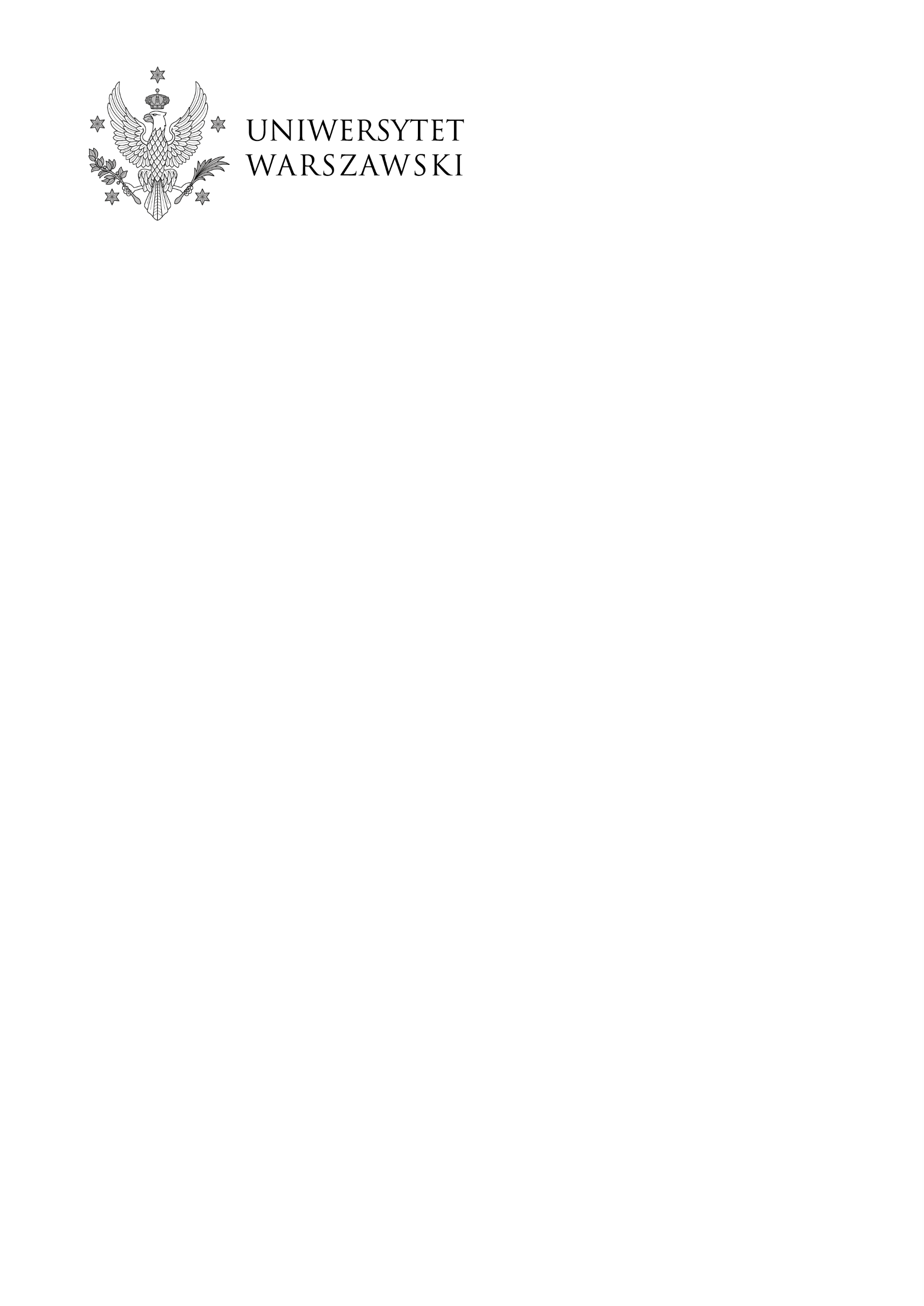 UNIWERSYTET WARSZAWSKIul. Krakowskie Przedmieście 26/2800-927 WarszawaSWZ opublikowano na stronie internetowej https://dzp.uw.edu.pl/postepowania-przetargowe/https://miniportal.uzp.gov.pl/SPECYFIKACJAWARUNKÓW ZAMÓWIENIAna:„Prowadzenie zajęć dydaktycznych  skierowanych do studentów kierunku Pedagogika Przedszkolna i Wczesnoszkolna z Terapią Pedagogiczną w ramach Uzupełniających Studiów Magisterskich”Dokumenty zamówienia:Usługi społeczne: Tryb podstawowy nr DZP-361/142/2021Rozdział I – INSTRUKCJAart. 1ZAMAWIAJĄCYUniwersytet Warszawski, 00-927 Warszawa, ul. Krakowskie Przedmieście 26/28, 
NIP: 525-001-12-66, REGON: 000001258.Uniwersytet Warszawski posiada osobowość prawną i działa na podstawie ustawy z dnia 20 lipca 2018 r. - Prawo o szkolnictwie wyższym i nauce (tekst jedn.: Dz. U. z 2021 r., poz. 478).Adres strony internetowej, na której jest prowadzone postępowanie i na której będą dostępne wszelkie dokumenty związane z prowadzoną procedurą: https://dzp.uw.edu.pl/postepowania-przetargowe/, https://miniportal.uzp.gov.plart. 2INFORMACJE OGÓLNE§ 1Podstawa prawnaPostępowanie o udzielenie zamówienia publicznego prowadzone jest z zastosowaniem przepisu  art. 359 pkt 2 ustawy z dnia 11 września 2019 r. Prawo zamówień publicznych (Dz. U., z 2021 r., poz. 1129, z późn. zm.), zwanej dalej ustawą, w trybie podstawowym bez negocjacji na podstawie art. 275 pkt 1 ustawy.Zamawiający nie przewiduje wyboru najkorzystniejszej oferty z możliwością prowadzenia negocjacji.§ 2Dopuszczenie Wykonawcy do udziału w postępowaniu O udzielenie zamówienia mogą ubiegać się Wykonawcy, którzy:nie podlegają wykluczeniu,spełniają warunki udziału w postępowaniu określone przez Zamawiającego.Wykonawcy mogą ubiegać się o udzielenie zamówienia samodzielnie lub wspólnie. W przypadku wspólnego ubiegania się o udzielenie zamówienia, Wykonawcy ustanawiają pełnomocnika do reprezentowania ich w postępowaniu o udzielenie zamówienia albo do reprezentowania w postępowaniu i zawarcia umowy w sprawie zamówienia publicznego.Przepisy dotyczące Wykonawcy stosuje się odpowiednio do Wykonawców wspólnie ubiegających się o udzielenie zamówienia.§ 3PodwykonawstwoWykonawca może powierzyć wykonanie części zamówienia podwykonawcy. Zamawiający nie zastrzega obowiązku osobistego wykonania przez Wykonawcę kluczowych zadań.Zamawiający żąda wskazania przez Wykonawcę, w ofercie, części zamówienia, których wykonanie zamierza powierzyć podwykonawcom oraz podania nazw ewentualnych podwykonawców, jeżeli są już znani. Zamawiający żąda, aby przed przystąpieniem do wykonania niniejszego zamówienia Wykonawca podał nazwy, dane kontaktowe oraz przedstawicieli, podwykonawców zaangażowanych, w usługi wykonywane w miejscu podlegającym bezpośredniemu nadzorowi Zamawiającego, jeżeli są już znani. Wykonawca zawiadomi Zamawiającego o wszelkich zmianach w odniesieniu do informacji, o których mowa w zdaniu pierwszym, w trakcie realizacji zamówienia, a także przekaże wymagane informacje na temat nowych podwykonawców, którym w późniejszym okresie zamierza powierzyć realizację usług. Jeżeli zmiana albo rezygnacja z podwykonawcy dotyczy podmiotu, na którego zasoby Wykonawca powoływał się, na zasadach określonych w art. 118 ust. 1 ustawy, w celu wykazania spełniania warunków udziału w postępowaniu, Wykonawca jest obowiązany wykazać Zamawiającemu, że proponowany inny podwykonawca lub Wykonawca samodzielnie spełnia je w stopniu nie mniejszym niż podwykonawca, na którego zasoby Wykonawca powoływał się w trakcie postępowania o udzielenie zamówienia. Powierzenie wykonania części zamówienia podwykonawcom nie zwalnia Wykonawcy z odpowiedzialności za należyte wykonanie tego zamówienia.art. 3PRZEDMIOT ZAMÓWIENIA§ 1Opis przedmiotu zamówieniaNazwy i kody dotyczące przedmiotu zamówienia określone we Wspólnym Słowniku Zamówień Publicznych (CPV): 80300000-7 – usługi szkolnictwa wyższego.Przedmiotem zamówienia jest prowadzenie zajęć dydaktycznych skierowanych do studentów kierunku Pedagogika Przedszkolna i Wczesnoszkolna z Terapią Pedagogiczną w ramach Uzupełniających Studiów Magisterskich. Zajęcia, o których mowa w ust. 2 są realizowane przez Uniwersytet Warszawski w ramach projektu Laboratorium Edukacji Przyszłości nr POWR.03.01.00-00-KN29/18 finansowanego z programu POWER prowadzonego przez Narodowe Centrum Badań i Rozwoju (NCBiR). Przedmiot zamówienia został podzielony na 13 części.Zamawiający dopuszcza możliwość składania ofert częściowych. Oferty można składać w odniesieniu do wszystkich/kilku lub jednej części. W związku z tym, każdą wyspecyfikowaną w SWZ część (13 części) należy traktować jako oddzielny przedmiot zamówienia (oddzielne zamówienia), wszelkie zapisy znajdujące się w SWZ dotyczące oferty należy rozumieć jako oferty częściowej.Wykaz części będących przedmiotem zamówienia:  Część 1 – Diagnoza pedagogiczna,Część 2 – Proces komunikacji w przedszkolu i w szkole,Część 3 – Profilaktyka pedagogiczna,Część 4 – Wprowadzenie/ Metody/ do nauczania dzieci języka angielskiego,Część 5 – Wybrane zagadnienia w terapii pedagogicznej,Część 6 – Edukacja informatyczna,Część 7 – Metody wspierania rozwoju dziecka,Część 8  - Tutoring akademicki,Część 9 – Edukacja Architektoniczna,Część 10 – Alternatywne metody terapii pedagogicznej – Montessori,Część 11 – Alternatywne metody terapii pedagogicznej – muzyka,Część 12 – Opieka nad Portfolio,Część 13 – Edukacja medialna.Szczegółowe wymagania Zamawiającego dotyczące sposobu świadczenia usługi będącej przedmiotem zamówienia zostały zawarte w Opisie przedmiotu zamówienia (OPZ), który stanowi Załącznik nr 1 do SWZ. Pozostałe warunki realizacji zamówienia regulują postanowienia wzoru umowy właściwego dla każdej z Części od 1 - 13, który stanowi Załącznik nr 2 do SWZ.Zamawiający nie dopuszcza składania ofert wariantowych.§ 2Informacja o przewidywanych zamówieniach, o których mowa w art. 214 ust. 1 pkt 7 ustawy  Zamawiający nie przewiduje udzielenia zamówień, o których mowa w art.305 pkt 1 ustawy w związku z art. 214 ust. 1 pkt 7 ustawy.§ 3Termin (okres) wykonania zamówieniaZamówienie będzie realizowane przez Wykonawcę w terminie od dnia zawarcia umowy w sprawie zamówienia publicznego  do 30 czerwca 2022 r. Data finalizacji  umowy wynika z terminu zakończenia zajęć dydaktycznych na Uniwersytecie Warszawskim.art. 4PODSTAWY WYKLUCZENIA Z POSTĘPOWANIA ORAZ INFORMACJE O WARUNKACH UDZIAŁU W POSTĘPOWANIU O UDZIELENIE ZAMÓWIENIA§ 1 Podstawy wykluczenia z postępowania, o których mowa w art. 108 ust. 1 Z postępowania o udzielenie zamówienia wyklucza się Wykonawców, w stosunku do których zachodzi którakolwiek z okoliczności wskazanych w art. 108 ust. 1 ustawy.Zgodnie z art. 108 ust. 1 ustawy z  postępowania o udzielenie zamówienia wyklucza się Wykonawcę:będącego osobą fizyczną, którego prawomocnie skazano za przestępstwo: udziału w zorganizowanej grupie przestępczej albo związku mającym na celu popełnienie przestępstwa lub przestępstwa skarbowego, o którym mowa w art. 258 Kodeksu karnego,handlu ludźmi, o którym mowa w art. 189a Kodeksu karnego, o którym mowa w art. 228–230a, art. 250a Kodeksu karnego lub w art. 46 lub art. 48 ustawy z dnia 25 czerwca 2010 r. o sporcie,finansowania przestępstwa o charakterze terrorystycznym, o którym mowa w art. 165a Kodeksu karnego, lub przestępstwo udaremniania lub utrudniania stwierdzenia przestępnego po-chodzenia pieniędzy lub ukrywania ich pochodzenia, o którym mowa w art. 299 Kodeksu karnego, o charakterze terrorystycznym, o którym mowa w art. 115 § 20 Kodeksu karnego, lub mające na celu popełnienie tego przestępstwa, powierzenia wykonywania pracy małoletniemu cudzoziemcowi, o którym mowa w art. 9 ust. 2 ustawy z dnia 15 czerwca 2012 r. o skutkach powierzania wykonywania pracy cudzoziemcom przebywającym wbrew przepisom na terytorium Rzeczypospolitej Polskiej (Dz. U. poz. 769),przeciwko obrotowi gospodarczemu, o których mowa w art. 296–307 Kodeksu karnego, przestępstwo oszustwa, o którym mowa w art. 286 Kodeksu karnego, przestępstwo przeciwko wiarygodności dokumentów, o których mowa w art. 270–277d Kodeksu karnego, lub przestępstwo skarbowe, o którym mowa w art. 9 ust. 1 i 3 lub art. 10 ustawy z dnia 15 czerwca 2012 r. o skutkach powierzania wykonywania pracy cudzoziemcom przebywającym wbrew przepisom na terytorium Rzeczypospolitej Polskiej – lub za odpowiedni czyn zabroniony określony w przepisach prawa obcego; jeżeli urzędującego członka jego organu zarządzającego lub nadzorczego, wspólnika spółki w spółce jawnej lub partnerskiej albo komplementariusza w spółce komandytowej lub komandytowo-akcyjnej lub prokurenta prawomocnie skazano za przestępstwo, o którym mowa w pkt 1; wobec którego wydano prawomocny wyrok sądu lub ostateczną decyzję administracyjną o zaleganiu z uiszczeniem podatków, opłat lub składek na ubezpieczenie społeczne lub zdrowotne, chyba że wykonawca odpowiednio przed upływem terminu do składania wniosków o dopuszczenie do udziału w postępowaniu albo przed upływem terminu składania ofert dokonał płatności należnych podatków, opłat lub składek na ubezpieczenie społeczne lub zdrowotne wraz z odsetkami lub grzywnami lub zawarł wiążące porozumienie w sprawie spłaty tych należności; wobec którego prawomocnie orzeczono zakaz ubiegania się o zamówienia publiczne;jeżeli Zamawiający może stwierdzić, na podstawie wiarygodnych przesłanek, że Wykonawca zawarł z innymi Wykonawcami porozumienie mające na celu zakłócenie konkurencji, w szczególności jeżeli należąc do tej samej grupy kapitałowej w rozumieniu ustawy z dnia 16 lutego 2007 r. o ochronie konkurencji i konsumentów, złożyli odrębne oferty, oferty częściowe lub wnioski o do-puszczenie do udziału w postępowaniu, chyba że wykażą, że przygotowali te oferty lub wnioski niezależnie od siebie;jeżeli, w przypadkach, o których mowa w art. 85 ust. 1, doszło do zakłócenia konkurencji wynikającego z wcześniejszego zaangażowania tego Wykonawcy lub podmiotu, który należy z wykonawcą do tej samej grupy kapitałowej w rozumieniu ustawy z dnia 16 lutego 2007 r. o ochronie konkurencji i konsumentów, chyba że spowodowane tym zakłócenie konkurencji może być wyeliminowane w inny sposób niż przez wykluczenie wykonawcy z udziału w postępowaniu o udzielenie zamówienia.Wykonawca może zostać wykluczony przez Zamawiającego na każdym etapie postępowania o udzielenie zamówienia.Wykonawca nie podlega wykluczeniu w okolicznościach określonych w art. 108 ust. 1 pkt 1, 2 i 5 ustawy, jeżeli udowodni Zamawiającemu, że spełnił łącznie przesłanki określone w art. 110 ust. 2 ustawy.Zamawiający oceni, czy podjęte przez Wykonawcę czynności, o których mowa w art. 110 ust. 2 ustawy, są wystarczające do wykazania jego rzetelności, uwzględniając wagę i szczególne okoliczności czynu Wykonawcy. Jeżeli podjęte przez Wykonawcę czynności, o których mowa w art. 110 ust. 2 ustawy, nie są wystarczające do wykazania jego rzetelności, Zamawiający wyklucza Wykonawcę.Wykluczenie Wykonawcy następuje zgodnie z art. 111 ustawy. § 2Informacje o warunkach  udziału w postępowaniuO udzielenie zamówienia mogą ubiegać się Wykonawcy, którzy spełniają warunki udziału w postępowaniu określone w ust. 2.O udzielenie zamówienia mogą ubiegać się Wykonawcy, którzy spełniają warunki dotyczące:zdolności do występowania w obrocie gospodarczym,Zamawiający nie określa warunków w powyższym zakresie.uprawnień do prowadzenia określonej działalności gospodarczej lub zawodowej, o ile wynika to z odrębnych przepisów,Zamawiający nie określa warunków w powyższym zakresie.sytuacji ekonomicznej lub finansowej,Zamawiający nie określa warunków w powyższym zakresie.zdolności technicznej lub zawodowejWykonawca wykaże  osoby skierowane  przez niego do realizacji zamówienia publicznego, w szczególności odpowiedzialne  za świadczenie usług wraz z informacjami na temat ich kwalifikacji zawodowych, uprawnień, doświadczenia i wykształcenia niezbędnych do wykonania zamówienia publicznego, a także zakresu wykonywanych przez nie czynności oraz informacją o podstawie do dysponowania tymi osobami. Wykonawca wykaże 1 osobę (dla każdej z części), która będzie prowadzić zajęcia, posiadającą:Dla części 1 – Diagnoza pedagogiczna:- tytuł zawodowy magistra lub stopień naukowy doktora w dziedzinie nauk humanistycznych lub społecznych.- minimum 10 lat doświadczenia w pracy na uczelni kształcącej nauczycieli.- kwalifikacje do prowadzenia zajęć z zakresu terapii pedagogicznej, - doświadczenie w szkoleniu nauczycieli edukacji przedszkolnej i wczesnoszkolnej.Dla części 2 – Proces komunikacji w przedszkolu i w szkole:- tytuł zawodowy magistra ze specjalnością nauczycielską,- minimum 5 -letni staż pracy dydaktycznej w placówkach edukacyjnych,- doświadczenie w prowadzeniu szkoleń dla nauczycieli edukacji przedszkolnej i wczesnoszkolnej,- kwalifikacje do prowadzenia zajęć z komunikacji interpersonalnej z wykorzystaniem metody NVC,- publikacje z zakresu problematyki edukacyjnej.Dla części 3 – Profilaktyka pedagogiczna, Części 8- Tutoring akademicki, Części 10 – Alternatywne metody terapii pedagogicznej – Montessori, Części 11 – Alternatywne metody terapii pedagogicznej – muzyka, Części 12 – Opieka nad Portfolio:tytuł zawodowy magistra w zakresie pedagogiki,doświadczenie w prowadzeniu szkoleń dla nauczycieli,doświadczenie w prowadzeniu zajęć w uczelni kształcącej nauczycieli,publikacje z zakresu problematyki edukacyjnej.Dla części 5 - Wybrane zagadnienia w terapii pedagogicznej, Części 7 -  Metody wspierania rozwoju dziecka:- tytuł zawodowy magistra w zakresie pedagogiki, - stopień awansu zawodowego – nauczyciel dyplomowany,- co najmniej 10 lat pracy pedagogicznej w oświacie,- kwalifikacje do prowadzenia zajęć z dziećmi z zakresu terapii pedagogicznej,- doświadczenie w szkoleniu nauczycieli i kandydatów na nauczycieli.Dla części 4 - Wprowadzenie /Metody/do nauczania dzieci języka angielskiego:- tytuł zawodowy magistra lub stopień naukowy doktora w dziedzinie nauk humanistycznych lub społecznych,- minimum 10-letni staż pracy dydaktycznej w uczelni,- doświadczenie w prowadzeniu szkoleń dla nauczycieli,- kwalifikacje do nauczania języka angielskiego i kształcenia -kandydatów na nauczycieli we wczesnej edukacji (przedszkole i szkoła).Dla części 6: Edukacja informatyczna:- tytuł zawodowy magistra,- minimum 10 letni staż pracy w placówkach kształcących nauczycieli,- kwalifikacje do prowadzenia zajęć z edukacji informatycznej,  - znajomość narzędzi informatycznych wykorzystywanych w pracy z dziećmi w przedszkolu i na I etapie edukacji.Dla części 9 Edukacja architektoniczna:- tytuł zawodowy magistra,- minimum 5 letni staż pracy w instytucjach kultury,- doświadczenie w szkoleniu nauczycieli w edukacji kulturalnej.Dla części 13 Edukacja Medialna- Minimum  stopień naukowy doktora - minimum 10-letni staż pracy na uczelni kształcącej nauczycieli- kwalifikacje do prowadzenia zajęć  z zakresu wykorzystania nowych technologii w edukacji oraz STEAM- publikacje w języku polskim i angielskim.UWAGA: Wykonawca może wykazać tę samą osobę w kilku częściach, pod warunkiem posiadania przez nią określonych dla danych części wymagań.Potwierdzenie spełnienia przez Wykonawcę warunków, o których mowa w ust. 2, nastąpi na podstawie przedłożonych przez Wykonawcę dokumentów i oświadczeń, wymienionych w art. 5 i oparty będzie na zasadzie TAK/NIE (spełnia /nie spełnia).W odniesieniu do warunków dotyczących wykształcenia, kwalifikacji zawodowych lub doświadczenia Wykonawcy wspólnie ubiegający się o udzielenie zamówienia mogą polegać na zdolnościach tych z Wykonawców, którzy wykonają usługi, do realizacji których te zdolności są wymaganeW przypadku, o którym mowa w ust. 4, Wykonawcy wspólnie ubiegający się o udzielenie zamówienia dołączaj do oferty oświadczenie, z którego wynika, które usługi wykonają poszczególni Wykonawcy - wzór oświadczenia stanowi Formularz nr 4.Oceniając zdolność techniczną lub zawodową, Zamawiający może, na każdym etapie postępowania, uznać, że Wykonawca nie posiada wymaganych zdolności, jeżeli posiadanie przez Wykonawcę sprzecznych interesów, w szczególności zaangażowanie zasobów technicznych lub zawodowych wykonawcy w inne przedsięwzięcia gospodarcze wykonawcy, może mieć negatywny wpływ na realizację zamówienia.§ 3Udostępnianie zasobówWykonawca może w celu potwierdzenia spełniania warunków udziału w postępowaniu, w stosownych sytuacjach oraz w odniesieniu do konkretnego zamówienia lub jego części, polegać na zdolnościach technicznych lub zawodowych podmiotów udostępniających zasoby, niezależnie od charakteru prawnego łączących go z nim stosunków prawnych. W odniesieniu do warunków dotyczących wykształcenia, kwalifikacji zawodowych lub doświadczenia, Wykonawcy mogą polegać na zdolnościach podmiotów udostępniających zasoby, jeśli podmioty te wykonają usługi, do realizacji których te zdolności są wymagane.Wykonawca, który polega na zdolnościach podmiotów udostępniających zasoby, składa, wraz z ofertą, zobowiązanie podmiotu udostępniającego zasoby do oddania mu do dyspozycji niezbędnych zasobów na potrzeby realizacji danego zamówienia lub inny podmiotowy środek dowodowy potwierdzający, że wykonawca realizując zamówienie, będzie dysponował niezbędnymi zasobami tych podmiotów. Wzór oświadczenia (zobowiązanie) stanowi Formularz nr 3.Zobowiązanie podmiotu udostępniającego zasoby, o którym mowa w ust. 3, potwierdza, że stosunek łączący Wykonawcę z podmiotami udostępniającymi zasoby gwarantuje rzeczywisty dostęp do tych zasobów oraz określa w szczególności:1) zakres dostępnych Wykonawcy zasobów podmiotu udostępniającego zasoby;Wykonawca musi udowodnić Zamawiającemu, że realizując zamówienia, będzie dysponował niezbędnymi zasobami tych podmiotów, w szczególności przedstawiając zobowiązanie tych podmiotów do oddania mu do dyspozycji niezbędnych zasobów na potrzeby realizacji zamówienia lub inny podmiotowy środek dowodowy potwierdzający tą okoliczność, 2) sposób i okres udostępnienia Wykonawcy i wykorzystania przez niego zasobów podmiotu udostępniającego te zasoby przy wykonywaniu zamówienia;3) czy i w jakim zakresie podmiot udostępniający zasoby, na zdolnościach którego Wykonawca polega w odniesieniu do warunków udziału w postępowaniu dotyczących wykształcenia, kwalifikacji zawodowych lub doświadczenia, zrealizuje usługi, których wskazane zdolności dotyczą.Zamawiający ocenia, czy udostępniane Wykonawcy przez podmioty udostępniające zasoby zdolności techniczne lub zawodowe, pozwalają na wykazanie przez Wykonawcę spełniania warunków udziału w postępowaniu, a także bada, czy nie zachodzą wobec tego podmiotu podstawy wykluczenia, które zostały przewidziane względem Wykonawcy. Jeżeli zdolności techniczne lub zawodowe podmiotu udostępniającego zasoby nie potwierdzają spełniania przez Wykonawcę warunków udziału w postępowaniu lub zachodzą wobec tego podmiotu podstawy wykluczenia, Zamawiający żąda, aby Wykonawca w terminie określonym przez Zamawiającego zastąpił ten podmiot innym podmiotem lub podmiotami albo wykazał, że samodzielnie spełnia warunki udziału w postępowaniu.Wykonawca nie może, po upływie terminu składania wniosków o dopuszczenie do udziału w postępowaniu albo ofert, powoływać się na zdolności lub sytuację podmiotów udostępniających zasoby, jeżeli na etapie składania ofert nie polegał on w danym zakresie na zdolnościach lub sytuacji podmiotów udostępniających zasoby.W odniesieniu do warunków dotyczących wykształcenia, kwalifikacji zawodowych lub doświadczenia, Wykonawcy wspólnie ubiegający się o udzielenie zamówienia mogą polegać na zdolnościach tych z Wykonawców, którzy wykonają usługi, do realizacji których te zdolności są wymagane. W przypadku, o którym mowa w ust. 8, Wykonawcy wspólnie ubiegający się o udzielenie zamówienia dołączają odpowiednio do oferty oświadczenie, z którego wynika, które usługi wykonają poszczególni wykonawcy.Wykonawca, w przypadku polegania na zdolnościach podmiotów udostępniających zasoby, przedstawia, wraz z oświadczeniem, o którym mowa w art. 5 § 1 ust. 1 SWZ, także oświadczenie podmiotu udostępniającego zasoby, potwierdzające brak podstaw wykluczenia tego podmiotu oraz odpowiednio spełnianie warunków udziału w postępowaniu, w zakresie, w jakim Wykonawca powołuje się na jego zasoby, zgodnie z katalogiem dokumentów określonych w art. 5 § 4 i § 5 SWZ. art. 5WYKAZ PODMIOTOWYCH ŚRODKÓW DOWODOWYCH POTWIERDZAJĄCYCH BRAK PODSTAW DO WYKLUCZENIA, SPEŁNIANIE WARUNKÓW UDZIAŁU 
W POSTĘPOWANIU, PRZEDMIOTOWYCH ŚRODKÓW DOWODOWYCH
ORAZ innE dokumenty wymaganE do złożenia wraz z ofertą.§ 1Wykaz podmiotowych środków składanych przez Wykonawcę w celu tymczasowego potwierdzenia, że nie podlega on wykluczeniu z postępowania oraz spełnia warunki udziału 
w postepowaniu wymaganych do złożenia wraz z ofertą.Wykonawca do oferty zobowiązany jest dołączyć oświadczenie o niepodleganiu wykluczeniu oraz spełnianiu warunków udziału w postępowaniu w zakresie wskazanym przez Zamawiającego w niniejszej SWZ – według wzoru stanowiącego Formularz nr 1. Oświadczenie, o którym mowa w ust 1, stanowi dowód potwierdzający brak podstaw wykluczenia oraz spełnienia warunków udziału w postępowaniu wymaganych na dzień składania ofert tymczasowo zastępujący wymagane przez Zamawiającego podmiotowe środki dowodowe. W przypadku wspólnego ubiegania się o zamówienie przez Wykonawców, oświadczenie, o którym mowa w ust. 1, składa każdy z Wykonawców. Oświadczenia te potwierdzają brak podstaw wykluczenia oraz spełnianie warunków udziału w postępowaniu w zakresie, w jakim każdy 
z wykonawców wykazuje spełnianie warunków udziału w postępowaniu. Wykonawca, w przypadku polegania na zdolnościach lub sytuacji podmiotów udostępniających zasoby, przedstawia, wraz z oświadczeniem, o którym mowa w ust. 1, także oświadczenie podmiotu udostępniającego zasoby, potwierdzające brak podstaw wykluczenia tego podmiotu oraz odpowiednio spełnianie warunków udziału w postępowaniu w zakresie, w jakim Wykonawca powołuje się na jego zasoby.§ 2Inne dokumenty oraz przedmiotowe środki dowodowe potwierdzające że oferowane usługi, spełniają określone przez zamawiającego wymagania, cechy lub kryteria wymagane do złożenia wraz z ofertą. Wykonawca złoży wraz z ofertą: pełnomocnictwo do reprezentowania Wykonawcy w niniejszym postępowaniu lub do podpisania umowy (o ile nie wynika z dokumentów rejestracyjnych) – zgodnie z Rozporządzeniem Prezesa Rady Ministrów z dnia 30 grudnia 2020 r. w sprawie sposobu sporządzania i przekazywania informacji oraz wymagań technicznych dla dokumentów elektronicznych oraz środków komunikacji elektronicznej w postepowaniu o udzielenie zamówienia publicznego lub konkursie (Dz. U. z 2020r. poz. 2542). W przypadku Wykonawców wspólnie ubiegających się o zamówienie pełnomocnictwo lub inny dokument do reprezentowania Wykonawców wspólnie ubiegających się o udzielenie zamówienia. Szczegółowe informacje zostały określone w  § 6.Formularz - informacja o częściach  zamówienia, których  wykonanie Wykonawca zamierza powierzyć podwykonawcom lub wykonaniu przedmiotu zamówienia siłami własnymi  –  według wzoru stanowiącego Formularz nr 2.W przypadku gdy Wykonawca polega na zdolnościach podmiotów udostępniających zasoby: zobowiązanie podmiotów podmiotu udostępniającego zasoby do oddania mu do dyspozycji niezbędnych zasobów na potrzeby realizacji zamówienia lub inny podmiotowy środek dowodowy potwierdzający, że wykonawca realizując zamówienie, będzie dysponował niezbędnymi zasobami tych podmiotów (jeżeli dotyczy) - według wzoru stanowiącego Formularz nr 3;W przypadku Wykonawców wspólnie ubiegających się o udzielenie zamówienia: oświadczenie wykonawców wspólnie ubiegających się o udzielenie zamówienia na podstawie art. 117 ust. 4 (jeżeli dotyczy) - według wzoru stanowiącego Formularz nr 4.§ 3 Kwalifikacja podmiotowa WykonawcówZgodnie z art. 274 ust. 1 ustawy,  Zamawiający wezwie Wykonawcę, którego oferta została najwyżej oceniona, do złożenia w wyznaczonym, nie krótszym niż 5 dni, terminie aktualnych na dzień złożenia podmiotowych środków dowodowych, o których mowa w § 4 i § 5 niniejszego artykułu.Zgodnie z art. 274 ust. 2 ustawy, jeżeli jest to niezbędne do zapewnienia odpowiedniego przebiegu postępowania o udzielenie zamówienia, Zamawiający może na każdym etapie postępowania wezwać Wykonawców do złożenia wszystkich lub niektórych środków dowodowych aktualnych na dzień ich złożenia.Jeżeli zachodzą uzasadnione podstawy do uznania, że złożone uprzednio podmiotowe środki dowodowe nie są już aktualne, Zamawiający może w każdym czasie wezwać Wykonawcę lub Wykonawców do złożenia wszystkich lub niektórych podmiotowych środków dowodowych, aktualnych na dzień ich złożenia. § 4Wykaz podmiotowych środków dowodowych, składanych przez Wykonawcę na wezwanie Zamawiającego w celu potwierdzenia braku podstaw wykluczenia Wykonawcy z udziału 
w postępowaniuW celu potwierdzenia braku podstaw wykluczenia Wykonawcy z udziału w postępowaniu w zakresie podstaw wykluczenia z postępowania wskazanych w art. 108 ust. 1 ustawy zamiast podmiotowych środków dowodowych, Zamawiający żąda oświadczenia Wykonawcy o aktualności informacji zawartych w oświadczeniu, o którym mowa w art. 125 ust. 1 ustawy. Zamawiający będzie żądał od Wykonawcy, który polega na zdolnościach technicznych lub zawodowych podmiotów udostępniających zasoby na zasadach określonych w art. 118 ustawy przedstawienia w odniesieniu do tych podmiotów oświadczenia o aktualności informacji zawartych w oświadczeniu, o którym mowa w art. 125 ust. 1 ustawy. W przypadku Wykonawców wspólnie ubiegających się o udzielenie zamówienia oświadczenie Wykonawcy o aktualności informacji zawartych w oświadczeniu, o którym mowa w art. 125 ust. 1 ustawy składa oddzielnie każdy z Wykonawców wspólnie ubiegających się o zamówienie. W zakresie nieuregulowanym ustawą lub niniejszą SWZ do oświadczeń i dokumentów składanych przez Wykonawcę w postępowaniu, zastosowanie mają przepisy Ministra Rozwoju, Pracy i Technologii z dnia 23 grudnia 2020 r. w sprawie podmiotowych środków dowodowych oraz innych dokumentów lub oświadczeń, jakich może żądać Zamawiający od Wykonawcy (Dz.U. z 2020 r. poz. 2415) oraz przepisy rozporządzenia Prezesa Rady Ministrów z dnia 30 grudnia 2020 r. w sprawie sposobu sporządzania i przekazywania informacji oraz wymagań technicznych dla dokumentów elektronicznych oraz środków komunikacji elektronicznej w postępowaniu o udzielenie zamówienia publicznego lub konkursie (Dz. U. z 2020 r. poz. 2542). § 5Wykaz podmiotowych środków dowodowych, składanych przez Wykonawcę na wezwanie Zamawiającego w celu potwierdzenia spełniania warunków udziału w postępowaniuW celu  potwierdzenia spełniania przez Wykonawcę warunków udziału w postępowaniu dotyczących zdolności technicznej lub zawodowej Zamawiający żąda następujących  podmiotowych środków dowodowych: wykazu osób, skierowanych przez Wykonawcę do realizacji zamówienia publicznego, w szczególności odpowiedzialnych za świadczenie usług, kontrolę jakości, wraz z informacjami na temat ich kwalifikacji zawodowych, uprawnień, doświadczenia i wykształcenia niezbędnych do wykonania zamówienia publicznego, a także zakresu wykonywanych przez nie czynności oraz informacją o podstawie do dysponowania tymi osobami- Oświadczenie – „Wykaz osób – dla części 1 -13” zgodny z wymaganiami określonymi art. 4 § 2 pkt. 4 dla poszczególnych Części od 1 do 13.§ 6Informacje dotyczące Wykonawców wspólnie ubiegających się o udzielenie zamówieniaWykonawcy mogą wspólnie ubiegać się o udzielenie zamówienia. W takim przypadku Wykonawcy ustanawiają pełnomocnika do reprezentowania ich w postępowaniu albo do reprezentowana i zawarcia i zawarcia umowy w sprawie zamówienia publicznego. W przypadku wspólnego ubiegania się o zamówienie przez Wykonawców (w tym spółka cywilna) do oferty należy dołączyć dodatkowo:pełnomocnictwo dla pełnomocnika do reprezentowania Wykonawców występujących wspólnie w postępowaniu o udzielenie zamówienia albo reprezentowania w postępowaniu i do zawarcia umowy w sprawie zamówienia publicznego. Pełnomocnictwo musi jednoznacznie wynikać z umowy lub z innej czynności prawnej, mieć formę zgodną z określoną w Rozporządzeniu Prezesa Rady Ministrów z dnia 30 grudnia 2020 r. w sprawie sposobu sporządzania i przekazywania informacji oraz wymagań technicznych dla dokumentów elektronicznych oraz środków komunikacji elektronicznej w postępowaniu o udzielenie zamówienia publicznego lub konkursie, musi w swej treści zawierać wskazanie niniejszego postępowania. Wykonawcy wspólnie ubiegający się o udzielenie zmówienia dołączają  ww. pełnomocnictwo lub umowę regulującą współpracę konsorcjum, z której wynika ustanowione pełnomocnictwo.Spółka cywilna dołącza ww. pełnomocnictwo lub dokument, z którego wynika ww. pełnomocnictwo.Oświadczenie, o którym mowa w art. 117 ust. 4 ustawy, z którego wynika, które usługi wykonają poszczególni wykonawcy. Wzór oświadczenia stanowi Formularz nr 4. Oświadczenie o niepodleganiu wykluczeniu oraz spełnianiu warunków udziału w postępowaniu (Formularz nr 1), o którym mowa w art. 5 § 1 ust. 1, składa każdy z Wykonawców wspólnie ubiegających się o zamówienie. Oświadczenia te potwierdzają brak podstaw wykluczenia oraz spełnianie warunków udziału w zakresie, w jakim każdy z Wykonawców wykazuje spełnianie warunków udziału w postępowaniu. Formularz oferty podpisuje pełnomocnik Wykonawców wspólnie ubiegających się udzielnie zamówienia lub wszyscy Wykonawcy. Na pierwszej stronie formularza oferty należy wpisać informacje dotyczące wszystkich Wykonawców wspólnie ubiegających się o udzielenie zamówienia. „Informacja o częściach  zamówienia, których  wykonanie Wykonawca zamierza powierzyć podwykonawcom lub wykonaniu zamówienia siłami własnymi” (Formularz nr 2) - dotyczy wszystkich Wykonawców wspólnie ubiegających się o udzielenie zamówienia. Formularz ten podpisuje pełnomocnik Wykonawców wspólnie ubiegających się o udzielenie zamówienia lub wszyscy Wykonawcy.  „Oświadczenie – Wykaz osób” dotyczy wszystkich Wykonawców wspólnie ubiegających się o udzielenie zamówienia. Formularz ten podpisuje pełnomocnik Wykonawców wspólnie ubiegających się o udzielenie zamówienia lub wszyscy Wykonawcy. Wykonawcy występujący wspólnie ponoszą solidarną odpowiedzialność za niewykonanie lub nienależyte wykonanie zamówienia.Oferta podpisana przez pełnomocnika musi być prawnie wiążąca, łącznie i z osobna dla wszystkich podmiotów składających ofertę.Realizacja całości kontraktu łącznie z płatnościami będzie dokonywana wyłącznie przez pełnomocnika reprezentującego podmioty występujące wspólnie.Wszystkie podmioty składające wspólną ofertę będą odpowiedzialne na zasadach określonych 
w Kodeksie cywilnym.§ 7Informacja dotycząca składanych oświadczeń i dokumentówW zakresie nieuregulowanym ustawą lub niniejszą SWZ do oświadczeń i dokumentów składanych przez Wykonawcę w postępowaniu, zastosowanie mają przepisy Ministra Rozwoju, Pracy i Technologii z dnia 23 grudnia 2020 r. w sprawie podmiotowych środków dowodowych oraz innych dokumentów lub oświadczeń, jakich może żądać Zamawiający od Wykonawcy (Dz.U. z 2020 r. poz. 2415; zwanym dalej rozporządzeniem w sprawie podmiotowych środków dowodowych) oraz przepisy rozporządzenia Prezesa Rady Ministrów z dnia 30 grudnia 2020 r. w sprawie sposobu sporządzania i przekazywania informacji oraz wymagań technicznych dla dokumentów elektronicznych oraz środków komunikacji elektronicznej w postępowaniu o udzielenie zamówienia publicznego lub konkursie (Dz. U. z 2020r. poz. 2542). Podmiotowe środki dowodowe, przedmiotowe środki dowodowe oraz inne dokumenty lub oświadczenia, sporządzone w języku obcym muszą być przekazane wraz z tłumaczeniem na język polski.W przypadku wskazania przez Wykonawcę dostępności podmiotowych środków dowodowych lub dokumentów, o których mowa w § 13 ust. 1 rozporządzenia w sprawie podmiotowych środków dowodowych, pod określonymi adresami internetowymi ogólnodostępnych i bezpłatnych baz danych, Zamawiający może żądać od wykonawcy przedstawienia tłumaczenia na język polski pobranych samodzielnie przez Zamawiającego podmiotowych środków dowodowych lub dokumentów.art. 6 KOMUNIKOWANIE SIĘ ZAMAWIAJĄCEGO Z WYKONAWCAMI § 1 Forma komunikowania się – informacje ogólne W postępowaniu o udzielenie zamówienia komunikacja między Zamawiającym a Wykonawcami odbywa się: przy użyciu miniPortalu, który dostępny jest pod adresem: https://miniportal.uzp.gov.pl/ oraz ePUAPu, dostępnego pod adresem: https://epuap.gov.pl/wps/portal, (UWAGA: Na Uniwersytecie Warszawskim funkcjonują dwie skrzynki ePUAP: /uwedupl/SkrytkaESP oraz /WydzHist/SkrytkaESP. W niniejszym postępowaniu, komunikować się z Zamawiającym, w szczególności składać oferty, należy przy użyciu skrzynki ePUAP: /uwedupl/SkrytkaESP) za pomocą poczty elektronicznej: anna.kur@adm.uw.edu.pl oraz dzp@adm.uw.edu.pl Wykonawca zamierzający wziąć udział w postępowaniu o udzielenie zamówienia publicznego musi posiadać konto na ePUAP. Wykonawca posiadający konto na ePUAP ma dostęp do następujących formularzy: „Formularz do złożenia, zmiany, wycofania oferty lub wniosku” oraz „Formularz do komunikacji”. Wymagania techniczne i organizacyjne wysyłania i odbierania dokumentów elektronicznych, elektronicznych kopii dokumentów i oświadczeń oraz informacji przekazywanych przy ich użyciu opisane zostały w Regulaminie korzystania z systemu miniPortal oraz Warunkach korzystania z elektronicznej platformy usług administracji publicznej (ePUAP). Maksymalny rozmiar plików przesyłanych za pośrednictwem dedykowanych formularzy: „Formularz do złożenia, zmiany, wycofania oferty lub wniosku” i „Formularz do komunikacji” wynosi 150 MB. Za datę przekazania oferty, wniosków, zawiadomień, dokumentów elektronicznych, oświadczeń lub elektronicznych kopii dokumentów lub oświadczeń oraz innych informacji przyjmuje się datę ich przekazania na ePUAP. Identyfikator postępowania dostępny jest na „Liście wszystkich postępowań” na miniPortalu: https://miniportal.uzp.gov.pl/Postepowania Zamawiający udostępnia link do postępowania zamieszczonego na miniPortalu na stronie internetowej prowadzonego postępowania. § 2 Sposób komunikowania się Zamawiającego z Wykonawcami (nie dotyczy składania ofert):W postępowaniu o udzielenie zamówienia komunikacja pomiędzy Zamawiającym, a Wykonawcami w szczególności składanie oświadczeń, wniosków, zawiadomień oraz przekazywanie informacji odbywa się elektronicznie za pośrednictwem dedykowanego formularza: „Formularz do komunikacji” dostępnego na ePUAP oraz udostępnionego przez miniPortal. We wszelkiej korespondencji związanej z niniejszym postępowaniem Zamawiający i Wykonawcy posługują się numerem ogłoszenia (BZP lub ID postępowania lub numerem referencyjnym postępowania: Nr DZP-361/142/2021). Dokumenty elektroniczne, oświadczenia lub elektroniczne kopie dokumentów lub oświadczeń składane są przez Wykonawcę za pośrednictwem „Formularza do komunikacji” jako załączniki. Zamawiający dopuszcza również możliwość składania dokumentów elektronicznych, oświadczeń lub elektronicznych kopii dokumentów lub oświadczeń za pomocą poczty elektronicznej, na adresy email: anna.kur@adm.uw.edu.pl oraz dzp@adm.uw.edu.pl (należy przesyłać zawsze na oba adresy e-mail). 4. Sposób sporządzenia dokumentów elektronicznych, oświadczeń lub elektronicznych kopii dokumentów lub oświadczeń musi być zgody z wymaganiami określonymi w rozporządzeniu Prezesa Rady Ministrów z dnia 30 grudnia 2020 r. w sprawie sposobu sporządzania i przekazywania informacji oraz wymagań technicznych dla dokumentów elektronicznych oraz środków komunikacji elektronicznej w postępowaniu o udzielenie zamówienia publicznego lub konkursie oraz rozporządzeniu Ministra Rozwoju, Pracy i Technologii z dnia 23 grudnia 2020 r. w sprawie podmiotowych środków dowodowych oraz innych dokumentów lub oświadczeń, jakich może żądać Zamawiający od Wykonawcy (Dz. U. z 2020 poz. 2415). § 3Osoba uprawniona do komunikowania się z WykonawcamiOsoba uprawniona do komunikowania się z Wykonawcami: Anna Kur - Dział Zamówień Publicznych tel.  22 55 20 610,  e-mail: anna.kur@adm.uw.edu.plZ osobą wymienioną w ust. 1 można kontaktować się wyłącznie w sprawach organizacyjnych w dni robocze w godzinach 8.00 – 14.00. Zamawiający pracuje od poniedziałku do piątku w godzinach 8:00 – 16:00, z wyjątkiem świąt oraz dni wolnych określonych w Zarządzeniu Rektora UW Nr 288 z dnia 21 grudnia 2020 r. w sprawie dni wolnych od pracy w 2021 r. dla pracowników niebędących nauczycielami akademickimi w roku 2021, które jest dostępne pod adresem: https://monitor.uw.edu.pl/Lists/Uchway/Attachments/5725/M.2020.511.Zarz.288.pdf§ 4Wyjaśnienie treści specyfikacji warunków zamówienia, zmiana treści SWZWykonawca może zwrócić się do Zamawiającego z wnioskiem o wyjaśnienie treści specyfikacji warunków zamówienia. W uzasadnionych przypadkach Zamawiający może przed upływem terminu składania ofert zmienić treść SWZ. Treść zapytań wraz z wyjaśnieniami, bez ujawniania źródła zapytania, oraz dokonaną zmianę treści SWZ Zamawiający udostępnia, na stronie internetowej prowadzonego postępowania: http://dzp.uw.edu.pl/postepowania-przetargowe.Treść wszystkich dokumentów stanowiących specyfikację warunków zamówienia należy odczytywać wraz ze wszystkimi wprowadzonymi przez Zamawiającego uzupełnieniami i zmianami. art. 7WYMAGANIA DOTYCZĄCE WADIUMW niniejszym postępowaniu Zamawiający nie będzie żądał wniesienia wadium.art. 8TERMIN ZWIĄZANIA OFERTĄWykonawca jest związany ofertą 30 dni od dnia upływu terminu składania ofert, tj. do dnia 10.02.2022 r. przy czym pierwszym dniem terminu związania ofertą jest dzień, w którym upływa termin składania ofert.W przypadku gdy wybór najkorzystniejszej oferty nie nastąpi przed upływem terminu związania ofertą określonego w ust. 1, Zamawiający przed upływem terminu związania ofertą zwraca się jednokrotnie do Wykonawców o wyrażenie zgody na przedłużenie tego terminu o wskazywany przez niego okres, nie dłuższy niż 30 dni.Przedłużenie terminu związania ofertą, o którym mowa w ust. 2, wymaga złożenia przez Wykonawcę pisemnego oświadczenia o wyrażeniu zgody na przedłużenie terminu związania ofertą.W przypadku gdy Zamawiający żąda wniesienia wadium, przedłużenie terminu związania ofertą, o którym mowa w ust. 2, następuje wraz z przedłużeniem okresu ważności wadium albo, jeżeli nie jest to możliwe, z wniesieniem nowego wadium na przedłużony okres związania ofertą.Jeżeli termin związania ofertą upłynął przed wyborem najkorzystniejszej oferty, Zamawiający wzywa Wykonawcę, którego oferta otrzymała najwyższą ocenę, do wyrażenia, w wyznaczonym przez Zamawiającego terminie, pisemnej zgody na wybór jego oferty.art. 9CENA OFERTY§ 1Opis sposobu obliczenia ceny ofertyPodstawą do określenia zakresu zamówienia i ceny oferty jest Opis przedmiotu zamówienia dla danej części od 1 do 13 stanowiący załącznik Nr 1 do SWZ, z uwzględnieniem ust. 2.Cena oferty musi zawierać wszystkie przewidywane koszty kompletnego wykonania zamówienia wraz z należnym podatkiem VAT. Cena przedstawiona przez Wykonawcę jest ceną ryczałtową. Do oceny ofert Zamawiający przyjmie cenę brutto OGÓŁEM z Formularza oferty.Nie jest dopuszczalne określenie ceny oferty przez zastosowanie rabatów, opustów itp. w stosunku do kwoty “OGÓŁEM”.Cenę oferty określoną w formularzu oferty należy zaokrąglić do dwóch miejsc po przecinku (od 0,005 w górę).Wynagrodzenie ryczałtowe zawiera wszystkie przewidywane koszty wykonania usługi objętej opisem przedmiotu zamówienia.§ 2Informacje dotyczące walut w jakich mogą być prowadzone rozliczeniaWszelkie ceny, podane w ofercie i innych dokumentach sporządzanych przez Wykonawcę, muszą być wyrażone w złotych polskich.Wszelkie przyszłe rozliczenia między Zamawiającym a Wykonawcą dokonywane będą w złotych polskich.Art. 10OPIS KRYTERIÓW I SPOSÓB OCENY OFERT § 1Kryteria wyboru ofert oraz ich wagi Przy dokonywaniu wyboru najkorzystniejszej oferty Zamawiający będzie stosować następujące kryteria oceny ofert:Cena oferty brutto /C/ - maks. 60 pkt.Liczba punktów poszczególnym Wykonawcom za kryterium, przyznawana będzie według poniższej zasady:Oferta o najniższej cenie otrzyma 60 punktów.Pozostałe oferty - liczba punktów wyliczona wg wzoru:cena najniższa z pośród ofert nieodrzuconychCi  = ------------------------------------------------------------------- x 60 pktcena oferty badaneji	- numer oferty badanejC1	- liczba punktów za kryterium „Cena” (oferty badanej)cena oferty - cena brutto z Formularza ofertyKryterium „Doświadczenie osób wyznaczonych do realizacji zamówienia”/D/ max. 40 pktZ uwagi na to, że kwalifikacje zawodowe osoby wyznaczonej do realizacji zamówienia może mieć znaczący wpływ na jakość wykonania zamówienia, Zamawiający – w zgodzie z art. 242 ust. 2 pkt 5 ustawy – będzie przyznawał dodatkowe punkty Wykonawcy, który zadeklaruje w ofercie, że skierowana do realizacji zamówienia osoba  (wskazane w WYKAZIE OSÓB SKIEROWANYCH DO REALIZACJI ZAMÓWIENIA) otrzyma dodatkowe punkty wg następującej reguły:Dla część od 1 do 13:Co najmniej 5 letnie doświadczenie w szkoleniu nauczycieli wczesnej edukacjiZamawiający dopuszcza w tym kryterium, by Wykonawca wskazał w „Wykazie osób skierowanych do realizacji zamówienia” osoba, którą będzie dysponował  (z zastrzeżeniem art. 118 ust. 4 ustawy Pzp, tj. zakresie w jakim podmiot udostępniający zasoby, na zdolnościach którego wykonawca polega w odniesieniu wykształcenia, kwalifikacji zawodowych lub doświadczenia, zrealizuje usługi, których wskazane zdolności dotyczą), co oznacza że Zamawiający będzie „punktował” również zasoby podmiotu trzeciego wskazane w „Wykazie osób skierowanych do realizacji zamówienia”, o ile będą one faktycznie skierowane do realizacji przedmiotu zamówienia.Brak zaznaczenia powyższego w ramach kryterium oceny ofert w Formularzu oferty – załącznik nr 1 do SWZ, spowoduje brak możliwości przypisania punktów. Wówczas Wykonawca otrzyma w tym kryterium 0 punktów. Nie ma możliwości uzupełnienia deklaracji odnośnie kryterium oceny ofert.W celu wyboru najkorzystniejszej oferty punkty za w/w kryteria dla każdej  z ofert podlegają zsumowaniu i  stanowią końcową ocenę oferty wg wzoru: W = C + D Jeżeli nie można wybrać najkorzystniejszej oferty z uwagi na to, że dwie lub więcej ofert przedstawia taki sam bilans ceny lub kosztu i innych kryteriów oceny ofert, zamawiający wybiera spośród tych ofert ofertę, która otrzymała najwyższą ocenę w kryterium o najwyższej wadzeZamówienie zostanie udzielone Wykonawcy, który uzyska największą ilość punktów.art. 11FORMA DOKUMENTÓW, OPIS SPOSOBU PRZYGOTOWANIA i SKŁADANIA OFERTY§ 1 Forma dokumentówOfertę, oświadczenia, o których mowa w art. 125 ust. 1 ustawy, podmiotowe środki dowodowe, przedmiotowe środki dowodowe, pełnomocnictwo sporządza się w postaci elektronicznej, w formatach danych określonych w ust. 3.Informacje, oświadczenia lub dokumenty inne niż określone w ust. 1, przekazywane w postępowaniu sporządza się w postaci elektronicznej formatach danych określonych w ust. 3.Zamawiający zaleca następujący format przesyłanych danych: .pdf. Przesłanie danych w innych formatach, np.: .doc, .docx, .rtf, .xps, .odt jest dopuszczalne, ale nie zalecane ze względu na możliwe trudności techniczne z weryfikacją prawidłowości złożenia kwalifikowanego podpisu elektronicznego, podpisu zaufanego lub elektronicznego podpisu osobistego.§ 2Przygotowanie ofertyOfertę należy przygotować ściśle według wymagań określonych w niniejszej SWZ.Treść oferty musi być zgodna z wymaganiami Zamawiającego określonymi w dokumentach zamówienia.Ofertę należy sporządzić w języku polskim. Zamawiający dopuszcza możliwość użycia zwrotów obcojęzycznych w ofercie, o ile są nazwami własnymi lub nie posiadają powszechnie używanego odpowiednika w języku polskim.Oferta i wszystkie załączone dokumenty, oświadczenia składane przez Wykonawcę, składa się pod rygorem nieważności, w postaci elektronicznej opatrzone kwalifikowanym podpisem elektronicznym, podpisem zaufanym lub elektronicznym podpisem osobistym przez osoby zdolne do czynności prawnych w imieniu wykonawcy i zaciągania w jego imieniu zobowiązań finansowych. Sposób sporządzenia oferty i wszystkich załączonych dokumentów, oświadczeń składanych przez Wykonawcę musi być zgody z wymaganiami określonymi w rozporządzeniu Prezesa Rady Ministrów z dnia 30 grudnia 2020 r. w sprawie sposobu sporządzania i przekazywania informacji oraz wymagań technicznych dla dokumentów elektronicznych oraz środków komunikacji elektronicznej w postępowaniu o udzielenie zamówienia publicznego lub konkursie oraz rozporządzeniu Ministra Rozwoju, Pracy i Technologii z dnia 23 grudnia 2020 r. w sprawie podmiotowych środków dowodowych oraz innych dokumentów lub oświadczeń, jakich może żądać Zamawiający od Wykonawcy (Dz. U. z 2020 poz. 2415).Wykonawca może złożyć tylko jedną ofertę w ramach przedmiotowego postępowania. W przypadku, gdy Wykonawca złoży więcej niż jedną ofertę samodzielnie lub wspólnie z innymi Wykonawcami, oferty takiego Wykonawcy zostaną odrzucone. Oferta musi być podpisana przez osoby upoważnione do reprezentowania Wykonawcy. Oznacza to, iż jeżeli z dokumentu(ów) określającego(ych) status prawny Wykonawcy(ów) lub pełnomocnictwa (pełnomocnictw) wynika, iż do reprezentowania Wykonawcy(ów) upoważnionych jest łącznie kilka osób dokumenty wchodzące w skład oferty muszą być podpisane przez wszystkie te osoby. Ofertę należy sporządzić zgodnie z formularzami zamieszczonymi w Specyfikacji, stosując się do wymagań określonych w Specyfikacji.Do formularza oferty należy załączyć wszystkie oświadczenia oraz dokumenty wymagane postanowieniami Specyfikacji -w formie określonej w Specyfikacji.Wykonawcy ponoszą wszelkie koszty związane z przygotowaniem i złożeniem ofert niezależnie od wyniku postępowania.§ 3Złożenie ofertyWykonawca składa ofertę za pośrednictwem Formularza do złożenia, zmiany, wycofania oferty lub wniosku dostępnego na ePUAP i udostępnionego również na miniPortalu. Funkcjonalność do zaszyfrowania oferty jest dostępna dla wykonawców na miniPortalu, w szczegółach danego postępowania. W formularzu oferty Wykonawca poda adres skrzynki ePUAP, na którym prowadzona będzie korespondencja związana z postępowaniem.Sposób złożenia oferty, w tym zaszyfrowania oferty opisany został w „Instrukcji użytkowania”, dostępnej pod adresem: https://miniportal.uzp.gov.pl/Instrukcja_uzytkownika_miniPortal -ePUAP.pdf Oferta nie może być złożona za pomocą poczty elektronicznej Zamawiającego.Wszelkie informacje stanowiące tajemnicę przedsiębiorstwa w rozumieniu ustawy z dnia 16 kwietnia1993 r. o zwalczaniu nieuczciwej konkurencji (Dz. U. 2020 poz. 1913), które Wykonawca zastrzeże jako tajemnicę przedsiębiorstwa, powinny zostać złożone w osobnym pliku wraz z jednoczesnym zaznaczeniem polecenia „Załącznik stanowiący tajemnicę przedsiębiorstwa” a następnie wraz z plikami stanowiącymi jawną część skompresowane do jednego pliku archiwum (ZIP).Do oferty należy załączyć oświadczenie o niepodleganiu wykluczeniu oraz spełnianiu warunków udziału w postępowaniu w postaci elektronicznej opatrzonej kwalifikowanym podpisem elektronicznym, podpisem zaufanym lub elektronicznym podpisem osobistym a następnie wraz z plikami stanowiącymi ofertę skompresować do jednego pliku archiwum (ZIP). Oferta może być złożona tylko do upływu terminu składania ofert. § 4Zmiana lub wycofanie ofertWykonawca może przed upływem terminu do składania ofert zmienić lub wycofać ofertę za pośrednictwem Formularza do złożenia, zmiany, wycofania oferty lub wniosku dostępnego na ePUAP i udostępnionych również na miniPortalu. Sposób zmiany i wycofania oferty został opisany w Instrukcji użytkownika dostępnej na miniPortalu.Wykonawca po upływie terminu do składania ofert nie może skutecznie dokonać zmiany ani wycofać złożonej oferty. art. 12MIEJSCE ORAZ TERMIN SKŁADANIA I OTWARCIA OFERT§ 1 Informacje o sposobie składania ofertOfertę wraz ze wszystkimi wymaganymi oświadczeniami i dokumentami, należy złożyć za pośrednictwem formularza do złożenia, zmiany, wycofania oferty dostępnego na ePUAP i udostępnionego również na miniPortalu w nieprzekraczalnym terminie do dnia 12.01.2022 r. do godz. 12:00§ 2Otwarcie ofertOtwarcie ofert nastąpi w dniu 12.01.2022 r. o godzinie 13:00. W przypadku awarii systemu teleinformatycznego, która powoduje brak możliwości otwarcia ofert w terminie określonym przez Zamawiającego, otwarcie ofert nastąpi niezwłocznie po usunięciu awarii. Zamawiający poinformuje o zmianie terminu otwarcia ofert na stronie internetowej prowadzonego postępowania.Otwarcie ofert następuje poprzez użycie mechanizmu do odszyfrowania ofert dostępnego po zalogowaniu w zakładce Deszyfrowanie na miniPortalu i następuje poprzez wskazanie pliku do odszyfrowania. Zamawiający, najpóźniej przed otwarciem ofert, udostępni na stronie internetowej prowadzonego postępowania informację o kwocie, jaką zamierza przeznaczyć na sfinansowanie zamówienia.Niezwłocznie po otwarciu ofert Zamawiający udostępni na stronie internetowej prowadzonego postepowania informację:nazwach albo imionach i nazwiskach oraz siedzibach lub miejscach prowadzonej działalności gospodarczej albo miejscach zamieszkania Wykonawców, których oferty zostały otwarte,cenach lub kosztach zawartych w ofertach.art. 13ZASADY KOREKTY OMYŁEKW toku badania i oceny ofert Zamawiający może żądać od Wykonawców wyjaśnień dotyczących treści złożonych ofert oraz przedmiotowych środków dowodowych lub innych składanych dokumentów lub oświadczeń. Niedopuszczalne jest prowadzenie między Zamawiającym a wykonawcą negocjacji dotyczących złożonej oferty oraz, z uwzględnieniem ust. 2 i art. 187, dokonywanie jakiejkolwiek zmiany w jej treści.Zamawiający poprawia w ofercie:1) oczywiste omyłki pisarskie,2) oczywiste omyłki rachunkowe, z uwzględnieniem konsekwencji rachunkowych dokonanych poprawek,Zamawiający poprawi oczywiste omyłki rachunkowe, w szczególności:− błędne obliczenie kwoty podatku od towarów i usług, na podstawie prawidłowo podanej w ofercie stawki podatku od towarów i usług,− błędne zsumowanie w ofercie ceny netto i kwoty podatku od towarów i usług.− błędny wynik działania matematycznego wynikający z dodawania, odejmowania, mnożenia i dzielenia.Przyjmuje się, że prawidłowo podano wartość netto OGÓŁEM (liczbowo) w Formularzu ofertowym dla danej Części.3) inne omyłki polegające na niezgodności oferty z dokumentami zamówienia, niepowodujące istotnych zmian w treści oferty‒niezwłocznie zawiadamiając o tym wykonawcę, którego oferta została poprawiona.W przypadku, o którym mowa w ust. 2 pkt 3, Zamawiający wyznacza Wykonawcy odpowiedni termin na wyrażenie zgody na poprawienie w ofercie omyłki lub zakwestionowanie sposobu jej poprawienia. Brak odpowiedzi w wyznaczonym terminie uznaje się za wyrażenie zgody na poprawienie omyłki.Zamawiający odrzuca ofertę, jeżeli Wykonawca w wyznaczonym terminie zakwestionował poprawienie omyłki, o której mowa w ust. 2 pkt 3.art. 14ZABEZPIECZENIE NALEŻYTEGO WYKONANIA UMOWYW niniejszym postępowaniu Zamawiający nie będzie żądał wniesienia zabezpieczenia należytego wykonania umowy.art. 15ZAWARCIE UMOWYZamawiający zawiera umowę w sprawie zamówienia publicznego, z uwzględnieniem art. 577, 
w terminie nie krótszym niż 5 dni od dnia przesłania zawiadomienia o wyborze najkorzystniejszej oferty, jeżeli zawiadomienie to zostało przesłane przy użyciu środków komunikacji elektronicznej, albo 10 dni, jeżeli zostało przesłane w inny sposób. Zamawiający może zawrzeć umowę w sprawie zamówienia publicznego przed upływem terminu, o którym mowa w ust. 1, jeżeli w postępowaniu o udzielenie zamówienia prowadzonym w trybie podstawowym i złożono tylko jedną ofertę.Wybranemu Wykonawcy Zamawiający wskaże termin i miejsce podpisania umowy.art. 16POUCZENIE O ŚRODKACH OCHRONY PRAWNEJ PRZYSŁUGUJĄCYCH WYKONAWCY Środki ochrony prawnej określone w Dziale IX ustawy przysługują Wykonawcy oraz innemu podmiotowi, jeżeli ma lub miał interes w uzyskaniu zamówienia oraz poniósł lub może ponieść szkodę w wyniku naruszenia przez Zamawiającego przepisów ustawy.Środki ochrony prawnej wobec ogłoszenia wszczynającego postępowanie o udzielenie zamówienia oraz dokumentów zamówienia przysługują również organizacjom wpisanym na listę, o której mowa w art. 469 pkt 15, oraz Rzecznikowi Małych i Średnich Przedsiębiorców. Odwołanie przysługuje na: 1) niezgodną z przepisami ustawy czynność Zamawiającego, podjętą w postępowaniu o udzielenie zamówienia, w tym na projektowane postanowienie umowy; 2) zaniechanie czynności w postępowaniu o udzielenie zamówienia, do której Zamawiający był obowiązany na podstawie ustawy; 3) zaniechanie przeprowadzenia postępowania o udzielenie zamówienia na podstawie ustawy, mimo że Zamawiający był do tego obowiązany. Odwołanie wnosi się do Prezesa Krajowej Izby Odwoławczej. Odwołujący przekazuje Zamawiającemu odwołanie wniesione w formie elektronicznej albo postaci elektronicznej albo kopię tego odwołania, jeżeli zostało ono wniesione w formie pisemnej, przed upływem terminu do wniesienia odwołania w taki sposób, aby mógł on zapoznać się z jego treścią przed upływem tego terminu. Domniemywa się, że Zamawiający mógł zapoznać się z treścią odwołania przed upływem terminu do jego wniesienia, jeżeli przekazanie odpowiednio odwołania albo jego kopii nastąpiło przed upływem terminu do jego wniesienia przy użyciu środków komunikacji elektronicznej. Odwołanie wnosi się w terminie: a) 5 dni od dnia przekazania informacji o czynności Zamawiającego stanowiącej podstawę jego wniesienia, jeżeli informacja została przekazana przy użyciu środków komunikacji elektronicznej, b) 10 dni od dnia przekazania informacji o czynności Zamawiającego stanowiącej podstawę jego wniesienia, jeżeli informacja została przekazana w sposób inny niż określony w lit. a. Odwołanie wobec treści ogłoszenia wszczynającego postępowanie o udzielenie zamówienia lub wobec treści dokumentów zamówienia wnosi się w terminie 5 dni od dnia zamieszczenia ogłoszenia w Biuletynie Zamówień Publicznych lub dokumentów zamówienia na stronie internetowej. Odwołanie w przypadkach innych niż określone w ust. 7 i 8 wnosi się w terminie 5 dni od dnia, w którym powzięto lub przy zachowaniu należytej staranności można było powziąć wiadomość o okolicznościach stanowiących podstawę jego wniesienia. Jeżeli Zamawiający mimo takiego obowiązku nie przesłał Wykonawcy zawiadomienia o wyborze najkorzystniejszej oferty, odwołanie wnosi się nie później niż w terminie 15 dni od dnia zamieszczenia w Biuletynie Zamówień Publicznych ogłoszenia o wyniku postępowania. Jeżeli Zamawiający mimo takiego obowiązku nie przesłał Wykonawcy zawiadomienia o wyborze najkorzystniejszej oferty, odwołanie wnosi się nie później niż w terminie miesiąca od dnia zawarcia umowy, jeżeli Zamawiający nie zamieścił w Biuletynie Zamówień Publicznych ogłoszenia o wyniku postępowania. Na orzeczenie Izby oraz postanowienie Prezesa Izby, o którym mowa w art. 519 ust.1 ustawy, stronom oraz uczestnikom postępowania odwoławczego przysługuje skarga do sądu.art. 17INFORMACJE DOTYCZĄCE RODO Zgodnie z art. 13 ust. 1 i 2 rozporządzenia Parlamentu Europejskiego i Rady (UE) 2016/679 z dnia 27 kwietnia 2016 r. w sprawie ochrony osób fizycznych w związku z przetwarzaniem danych osobowych i w sprawie swobodnego przepływu takich danych oraz uchylenia dyrektywy 95/46/WE (ogólne rozporządzenie o ochronie danych) (Dz. Urz. UE L 119 z 04.05.2016, str. 1), dalej „RODO”, Zamawiający  informuje, że: administratorem Pani/Pana danych osobowych jest Uniwersytet Warszawski ul. Krakowskie Przedmieście 26/28,  00-927 Warszawa inspektorem ochrony danych osobowych w Uniwersytecie Warszawskim  jest Pan Dominik Ferenc, kontakt: iod@adm.uw.edu.pl  tel: 22 55 22 042Pani/Pana dane osobowe przetwarzane będą na podstawie art. 6 ust. 1 lit. c RODO  w celu związanym z postępowaniem o udzielenie zamówienia publicznego pt. „Prowadzenie zajęć dydaktycznych  skierowanych do studentów kierunku Pedagogika Przedszkolna i Wczesnoszkolna z Terapią Pedagogiczną w ramach Uzupełniających Studiów Magisterskich” prowadzonym w trybie podstawowym Nr DZP-361/142/2021. odbiorcami Pani/Pana danych osobowych będą osoby lub podmioty, którym udostępniona zostanie dokumentacja postępowania w oparciu o art. 74 ustawy.Pani/Pana dane osobowe będą przechowywane przez okres 4 lat od dnia zakończenia postępowania o udzielenie zamówienia, a jeżeli czas trwania umowy przekracza 4 lata, okres przechowywania obejmuje cały czas trwania umowy;obowiązek podania przez Panią/Pana danych osobowych bezpośrednio Pani/Pana dotyczących jest wymogiem ustawowym określonym w przepisach ustawy związanym z udziałem w postępowaniu o udzielenie zamówienia publicznego; konsekwencje niepodania określonych danych wynikają z ustawy;  w odniesieniu do Pani/Pana danych osobowych decyzje nie będą podejmowane w sposób zautomatyzowany, stosowanie do art. 22 RODO;posiada Pani/Pan:na podstawie art. 15 RODO prawo dostępu do danych osobowych Pani/Pana dotyczących;na podstawie art. 16 RODO prawo do sprostowania Pani/Pana danych osobowych;na podstawie art. 18 RODO prawo żądania od administratora ograniczenia przetwarzania danych osobowych z zastrzeżeniem przypadków, o których mowa w art. 18 ust. 2 RODO;  prawo do wniesienia skargi do Prezesa Urzędu Ochrony Danych Osobowych, gdy uzna Pani/Pan, że przetwarzanie danych osobowych Pani/Pana dotyczących narusza przepisy RODO;nie przysługuje Pani/Panu:w związku z art. 17 ust. 3 lit. b, d lub e RODO prawo do usunięcia danych osobowych;prawo do przenoszenia danych osobowych, o którym mowa w art. 20 RODO;na podstawie art. 21 RODO prawo sprzeciwu, wobec przetwarzania danych osobowych, gdyż podstawą prawną przetwarzania Pani/Pana danych osobowych jest art. 6 ust. 1 lit. c RODO.Warszawa, dnia 22.12.2021 r.ZATWIERDZAMPełnomocnik Rektora ds. zamówień publicznychmgr Piotr SkuberaZałącznik nr 1 do SWZFORMULARZ OFERTYOFERTAUNIWERSYTET WARSZAWSKIul. Krakowskie Przedmieście 26/2800-927 WarszawaW odpowiedzi na ogłoszenie o postępowaniu nr DZP-361/142/2021 pn: „Prowadzenie zajęć dydaktycznych  skierowanych do studentów kierunku Pedagogika Przedszkolna i Wczesnoszkolna z Terapią Pedagogiczną w ramach Uzupełniających Studiów Magisterskichmy niżej podpisani:…………………………………………..……………………………………………………………działający w imieniu i na rzecz:…………………………………………..……………………………………………………………(pełna nazwa Wykonawcy)Należy wpisać informacje dotyczące wszystkich Wykonawców wspólnie ubiegających się o udzielenie zamówienia, określając kto pełni rolę pełnomocnika (jeżeli dotyczy)posiadającego siedzibę …………………………………………..……………………………………………………………ulica nr domu kod pocztowy miejscowość…………………………………………..……………………………………………………………województwo								powiat…………………………………………..……………………………………………………………ADRES DO KORESPONDENCJI (jeżeli dotyczy)…………………………………………..……………………………………………………………telefon								telefax......................................... . pl. 			…..............................@.................................................Internet: http:							e-mailnr identyfikacyjny NIP …………….………………………… REGON ………………………………  będący płatnikiem podatku VAT,po zapoznaniu się ze Specyfikacją Warunków Zamówienia oferujemy: Wykonanie przedmiotu zamówienia  w zakresie objętym SWZ:Część 1 - Diagnoza pedagogicznaCena brutto ogółem (netto + obowiązujący podatek VAT): ...........................złNetto .........................................................................................złNależny podatek VAT …..% tj. ...........................................................złTabela Nr 1 Część 2 – proces komunikacji w przedszkolu i w szkole Cena brutto ogółem (netto + obowiązujący podatek VAT): ...........................złNetto .........................................................................................złNależny podatek VAT …..% tj. ...........................................................złTabela Nr 1 Część 3 – Profilaktyka pedagogiczna Cena brutto ogółem (netto + obowiązujący podatek VAT): ...........................złNetto .........................................................................................złNależny podatek VAT …..% tj. ...........................................................złTabela Nr 1 Część 4 – Wprowadzenie/ Metody/ do nauczania dzieci języka angielskiegoCena brutto ogółem (netto + obowiązujący podatek VAT): ...........................złNetto .........................................................................................złNależny podatek VAT …..% tj. ...........................................................złTabela Nr 1 Część 5 – Wybrane zagadnienia w terapii pedagogicznejCena brutto ogółem (netto + obowiązujący podatek VAT): ...........................złNetto .........................................................................................złNależny podatek VAT …..% tj. ...........................................................złTabela Nr 1 Część 6 – Edukacja informatycznaCena brutto ogółem (netto + obowiązujący podatek VAT): ...........................złNetto .........................................................................................złNależny podatek VAT …..% tj. ...........................................................złTabela Nr 1 Część 7 – Metody wspierania rozwoju dzieckaCena brutto ogółem (netto + obowiązujący podatek VAT): ...........................złNetto .........................................................................................złNależny podatek VAT …..% tj. ...........................................................złTabela Nr 1 Część 8 – Tutoring akademickiCena brutto ogółem (netto + obowiązujący podatek VAT): ...........................złNetto .........................................................................................złNależny podatek VAT …..% tj. ...........................................................złTabela Nr 1 Część 9 – Edukacja architektoniczna   Cena brutto ogółem (netto + obowiązujący podatek VAT): ...........................złNetto .........................................................................................złNależny podatek VAT …..% tj. ...........................................................złTabela Nr 1 Część 10 – Alternatywne metody terapii pedagogicznej - MontessoriCena brutto ogółem (netto + obowiązujący podatek VAT): ...........................złNetto .........................................................................................złNależny podatek VAT …..% tj. ...........................................................złTabela Nr 1 Część 11 - Alternatywne metody terapii pedagogicznej – muzykaCena brutto ogółem (netto + obowiązujący podatek VAT): ...........................złNetto .........................................................................................złNależny podatek VAT …..% tj. ...........................................................złTabela Nr 1 Część 12 – Opieka nad PortfolioCena brutto ogółem (netto + obowiązujący podatek VAT): ...........................złNetto .........................................................................................złNależny podatek VAT …..% tj. ...........................................................złTabela Nr 1 Część 13 – Edukacja medialna Cena brutto ogółem (netto + obowiązujący podatek VAT): ...........................złNetto .........................................................................................złNależny podatek VAT …..% tj. ...........................................................złTabela Nr 1 2.Kryterium oceny ofert:Część 1 – Diagnoza pedagogiczna:Co najmniej 5 letnie doświadczenie w szkoleniu nauczycieli wczesnej edukacji TAK/ NIE**Nie potrzebne skreślić Brak zaznaczenia powyższego w ramach kryterium oceny ofert spowoduje brak możliwości przypisania punktów. Wówczas Wykonawca otrzyma w tym kryterium 0 punktów. Nie ma możliwości uzupełnienia.Część 2 – Proces komunikacji w przedszkolu i w szkole:Co najmniej 5 letnie doświadczenie w szkoleniu nauczycieli wczesnej edukacji TAK/ NIE**Nie potrzebne skreślić Brak zaznaczenia powyższego w ramach kryterium oceny ofert spowoduje brak możliwości przypisania punktów. Wówczas Wykonawca otrzyma w tym kryterium 0 punktów. Nie ma możliwości uzupełnienia.Część 3 – Profilaktyka pedagogiczna:Co najmniej 5 letnie doświadczenie w szkoleniu nauczycieli wczesnej edukacji TAK/ NIE**Nie potrzebne skreślić Brak zaznaczenia powyższego w ramach kryterium oceny ofert spowoduje brak możliwości przypisania punktów. Wówczas Wykonawca otrzyma w tym kryterium 0 punktów. Nie ma możliwości uzupełnienia.Część 4 – wprowadzenie/Metody / do nauczania dzieci jeżyka angielskiego:Co najmniej 5 letnie doświadczenie w szkoleniu nauczycieli wczesnej edukacji TAK/ NIE**Nie potrzebne skreślić Brak zaznaczenia powyższego w ramach kryterium oceny ofert spowoduje brak możliwości przypisania punktów. Wówczas Wykonawca otrzyma w tym kryterium 0 punktów. Nie ma możliwości uzupełnienia.Część 5 – Wybrane zagadnienia w terapii pedagogicznej:Co najmniej 5 letnie doświadczenie w szkoleniu nauczycieli wczesnej edukacji TAK/ NIE**Nie potrzebne skreślić Brak zaznaczenia powyższego w ramach kryterium oceny ofert spowoduje brak możliwości przypisania punktów. Wówczas Wykonawca otrzyma w tym kryterium 0 punktów. Nie ma możliwości uzupełnienia.Część 6 – Edukacja informatyczna:Co najmniej 5 letnie doświadczenie w szkoleniu nauczycieli wczesnej edukacji TAK/ NIE**Nie potrzebne skreślić Brak zaznaczenia powyższego w ramach kryterium oceny ofert spowoduje brak możliwości przypisania punktów. Wówczas Wykonawca otrzyma w tym kryterium 0 punktów. Nie ma możliwości uzupełnienia.Część 7 – Metody wspierania rozwoju dziecka:Co najmniej 5 letnie doświadczenie w szkoleniu nauczycieli wczesnej edukacji TAK/ NIE**Nie potrzebne skreślić Brak zaznaczenia powyższego w ramach kryterium oceny ofert spowoduje brak możliwości przypisania punktów. Wówczas Wykonawca otrzyma w tym kryterium 0 punktów. Nie ma możliwości uzupełnienia.Część 8 – Tutoring akademicki:Co najmniej 5 letnie doświadczenie w szkoleniu nauczycieli wczesnej edukacji TAK/ NIE**Nie potrzebne skreślić Brak zaznaczenia powyższego w ramach kryterium oceny ofert spowoduje brak możliwości przypisania punktów. Wówczas Wykonawca otrzyma w tym kryterium 0 punktów. Nie ma możliwości uzupełnienia.Część 9 – Edukacja architektoniczna:Co najmniej 5 letnie doświadczenie w szkoleniu nauczycieli wczesnej edukacji TAK/ NIE**Nie potrzebne skreślić Brak zaznaczenia powyższego w ramach kryterium oceny ofert spowoduje brak możliwości przypisania punktów. Wówczas Wykonawca otrzyma w tym kryterium 0 punktów. Nie ma możliwości uzupełnienia.Część 10 – Alternatywne metody terapii pedagogicznej - Montessori:Co najmniej 5 letnie doświadczenie w szkoleniu nauczycieli wczesnej edukacji TAK/ NIE**Nie potrzebne skreślić Brak zaznaczenia powyższego w ramach kryterium oceny ofert spowoduje brak możliwości przypisania punktów. Wówczas Wykonawca otrzyma w tym kryterium 0 punktów. Nie ma możliwości uzupełnienia.Część 11 – Alternatywne metody terapii pedagogicznej - muzyka:Co najmniej 5 letnie doświadczenie w szkoleniu nauczycieli wczesnej edukacji TAK/ NIE**Nie potrzebne skreślić Brak zaznaczenia powyższego w ramach kryterium oceny ofert spowoduje brak możliwości przypisania punktów. Wówczas Wykonawca otrzyma w tym kryterium 0 punktów. Nie ma możliwości uzupełnienia.Część 12 – Opieka nad portfolio:Co najmniej 5 letnie doświadczenie w szkoleniu nauczycieli wczesnej edukacji TAK/ NIE**Nie potrzebne skreślić Brak zaznaczenia powyższego w ramach kryterium oceny ofert spowoduje brak możliwości przypisania punktów. Wówczas Wykonawca otrzyma w tym kryterium 0 punktów. Nie ma możliwości uzupełnienia.Część 13 – Edukacja medialna:Co najmniej 5 letnie doświadczenie w szkoleniu nauczycieli wczesnej edukacji TAK/ NIE**Nie potrzebne skreślić Brak zaznaczenia powyższego w ramach kryterium oceny ofert spowoduje brak możliwości przypisania punktów. Wówczas Wykonawca otrzyma w tym kryterium 0 punktów. Nie ma możliwości uzupełnienia.3.Oświadczamy* (WYPEŁNIA WYKONAWCA):............................................................................................................................................................................................................................................................................................................................*Jeżeli została złożona oferta, której wybór prowadziłby do powstania u Zamawiającego obowiązku podatkowego zgodnie z ustawą z dnia 11marca 2004r. o podatku od towarów i usług (Dz. U. z 2020 r. poz. 106.), dla celów zastosowania kryterium ceny lub kosztu, Zamawiający dolicza do przedstawionej w tej ofercie ceny kwotę podatku od towarów i usług, którą miałby obowiązek rozliczyć. Wykonawca ma obowiązek: 1) poinformować Zamawiającego, że wybór jego oferty będzie prowadził do powstania u Zamawiającego obowiązku podatkowego, 2) wskazać nazwę (rodzaj) towaru lub usługi, których dostawa lub świadczenie będą prowadziły do powstania obowiązku podatkowego, 3) wskazać wartość towaru lub usługi objętego obowiązkiem podatkowym Zamawiającego, bez kwoty podatku, 4) wskazać stawkę podatku od towarów i usług, która zgodnie z wiedzą Wykonawcy, będzie miała zastosowanie. W przypadku gdy Wykonawca nie wypełni formularza ofertowego w ust. 2, Zamawiający przyjmie, że wybór oferty nie będzie prowadził do powstania u Zamawiającego obowiązku podatkowego.4.    Oferowana cena oferty zawiera wszystkie koszty i opłaty związane z całościowym wykonaniem przedmiotu zamówienia.Oświadczamy, że złożona oferta spełnia wszystkie wymogi zawarte w Załączniku nr 1 - Opis przedmiotu zamówienia do SWZ.Wymagany termin (okres) realizacji zamówienia  przedmiotu zamówienia: zamówienie będziemy realizować od dnia zawarcia umowy w sprawie zamówienia publicznego do dnia 30 czerwca 2022r.Po zapoznaniu się z treścią SWZ oraz z warunkami umownymi zawartymi w przekazanym wzorze umowy oraz w  dokonanych w toku postępowania jego zmianach, oświadczamy, że przyjmujemy wszystkie warunki Zamawiającego bez zastrzeżeń i zobowiązujemy się do zawarcia umowy na tych warunkach. Oświadczamy, że uważamy się związani niniejszą ofertą w ciągu 30 dni. Bieg terminu rozpoczyna się wraz z upływem terminu składania ofert.Po zapoznaniu się ze Specyfikacją Warunków Zamówienia oraz z projektowanymi postanowieniami umowy zawartymi w przekazanym wzorze umowy oraz dokonanymi w toku postępowania zmianach, oświadczamy, że przyjmujemy - akceptujemy wszystkie warunki Zamawiającego bez zastrzeżeń i zobowiązujemy się do zawarcia umowy na tych warunkach. Akceptujemy bez zastrzeżeń załączony do SWZ wzór umowy (z załącznikami) – wraz z dokonanymi zmianami. W przypadku zatrudnienia podwykonawców, oświadczamy że ponosimy całkowitą odpowiedzialność za działanie lub zaniechanie wszystkich podwykonawców.Oświadczamy, że uważamy się związani niniejszą ofertą w ciągu 30 dni od dnia upływu terminu składania ofert – zgodnie z art. 8 SWZ.Nr konta bankowego (rachunku) Wykonawcy, na które ma zostać dokonana zapłata za fakturę: ………………………………..…………………………………W przypadku zmiany powyższego numeru konta bankowego po terminie składania ofert, zobowiązujemy się niezwłocznie powiadomić o tym Zamawiającego.W przypadku wyboru naszej oferty zobowiązujemy się do zawarcia umowy w terminie i miejscu wyznaczonym przez Zamawiającego.Wykonawca jest (proszę zaznaczyć):Mikroprzedsiębiorstwem		              	małym przedsiębiorstwem	              	średnim przedsiębiorstwem	             	Oświadczamy, iż wszystkie informacje zamieszczone w naszej ofercie i załącznikach do oferty są prawdziwe.Oświadczam, że wypełniłem obowiązki informacyjne przewidziane w art. 13 lub art. 14 RODO1) wobec osób fizycznych, od których dane osobowe bezpośrednio lub pośrednio pozyskałem w celu ubiegania się o udzielenie zamówienia publicznego w niniejszym postępowaniu.*Do niniejszej oferty dołączono jako załączniki:pełnomocnictwo (jeżeli dotyczy),oświadczenie dotyczące podstaw wykluczenia z postępowania oraz spełniania warunków udziału w postępowaniu - Formularz nr 1,informacja dotycząca podwykonawców – według wzoru stanowiącego Formularz nr 2,zobowiązanie podmiotów do oddania do dyspozycji niezbędnych zasobów na potrzeby realizacji zamówienia - według wzoru stanowiącego Formularz nr 3 (jeżeli dotyczy),oświadczenie wykonawców wspólnie ubiegających się o udzielenie zamówienia na podstawie art. 117 ust. 4 - według wzoru stanowiącego Formularz nr 4 (jeżeli dotyczy),Inne……..…………………………..….……., dnia …………………. r.                  (miejscowość)<dokument należy sporządzić w formie elektronicznej i podpisać kwalifikowanym podpisem elektronicznym, podpisem zaufanym lub elektronicznym podpisem osobistym osoby/osób uprawnionej/-ych do reprezentacji w imieniu Wykonawcy>1) rozporządzenie Parlamentu Europejskiego i Rady (UE) 2016/679 z dnia 27 kwietnia 2016 r. w sprawie ochrony osób fizycznych w związku z przetwarzaniem danych osobowych i w sprawie swobodnego przepływu takich danych oraz uchylenia dyrektywy 95/46/WE (ogólne rozporządzenie o ochronie danych) (Dz. Urz. UE L 119 z 04.05.2016, str. 1). * W przypadku gdy wykonawca nie przekazuje danych osobowych innych niż bezpośrednio jego dotyczących lub zachodzi wyłączenie stosowania obowiązku informacyjnego, stosownie do art. 13 ust. 4 lub art. 14 ust. 5 RODO treści oświadczenia wykonawca nie składa (usunięcie treści oświadczenia np. przez jego wykreślenie)Formularz nr 1 do SWZZamawiający:Uniwersytet Warszawskiul. Krakowskie Przedmieście 26/2800-927 WarszawaWykonawca*/ Podmiot udostępniający zasoby na którego zasoby powołuje się Wykonawca*/ Członek konsorcjum (w tym spółki cywilnej)*:……………………………………….…………………………….…….......................................................................................................................…................................................................................................................
(pełna nazwa/firma podmiotu, w zależności od podmiotu: NIP/PESEL, KRS/CEiDG)reprezentowany przez:.................................................................................................................... (imię, nazwisko, stanowisko/podstawa do reprezentacji)Oświadczenie o niepodleganiu wykluczeniu 
oraz spełnianiu warunków udziału w postępowaniuskładane na podstawie art. 125 ust.1  ustawy z dnia 11 września 2019 r.  Prawo zamówień publicznychDotyczy Części …………………./wpisać właściwy numer Części/ Na potrzeby postępowania o udzielenie zamówienia publicznego pn. „Prowadzenie zajęć dydaktycznych  skierowanych do studentów kierunku Pedagogika Przedszkolna i Wczesnoszkolna z Terapią Pedagogiczną w ramach Uzupełniających Studiów Magisterskich” prowadzonego przez Uniwersytet Warszawski, oświadczam, że nie podlegam wykluczeniu z postępowania na podstawie art. 108 ust. 1 ustawy Oświadczam, że  spełniam**:  wszystkie warunki udziału określone przez Zamawiającego w SWZ w art. 4 § 2 ust. 2 pkt. 4 SWZ  następujące warunki udziału określone przez Zamawiającego w SWZ w art. 4 § 2 ust. 2 pkt. 4 SWZ:……………………………………........................................................................................................... ……………………………………………………………………………………………………………(określić odpowiedni zakres). ………….…….……. (miejscowość), dnia ………….……. r. <dokument należy sporządzić w formie elektronicznej i podpisać kwalifikowanym podpisem elektronicznym, podpisem zaufanym lub elektronicznym podpisem osobistym osoby/osób uprawnionej/-ych do reprezentacji Wykonawcy / Podmiotu udostępniającego zasoby na którego zasoby powołuje się Wykonawca / Członka konsorcjum (w tym spółki cywilnej)>*niepotrzebne skreślić**Należy zaznaczyć odpowiedni prostokąt. W przypadku zaznaczenia drugiego prostokąta należy wpisać odpowiedni zakres warunków, który spełnia Wykonawca/Podmiot udostępniający zasoby na którego zasoby powołuje się Wykonawca /Członek konsorcjum (w tym spółki cywilnej) Oświadczam, że zachodzą w stosunku do mnie podstawy wykluczenia z postępowania na podstawie art. …………. ustawy Pzp (podać mającą zastosowanie podstawę wykluczenia spośród wymienionych w art. 108 ust. 1 pkt 1,2 i 5 ustawy Pzp). Jednocześnie oświadczam, że w związku z ww. okolicznością, na podstawie art. 110 ust. 2 ustawy Pzp podjąłem następujące czynności: ............................................................................................................... .................................................................................................................................................................. …....………………...……. (miejscowość), dnia …………………. r.<dokument należy sporządzić w formie elektronicznej i podpisać kwalifikowanym podpisem elektronicznym, podpisem zaufanym lub elektronicznym podpisem osobistym osoby/osób uprawnionej/-ych do reprezentacji Wykonawcy / Podmiotu udostępniającego zasoby na którego zasoby powołuje się Wykonawca / Członka konsorcjum (w tym spółki cywilnej)>INFORMACJA W ZWIĄZKU Z POLEGANIEM NA ZASOBACH PODMIOTÓW UDOSTĘPNIAJĄCYCH ZASOBY (wypełnia Wykonawca lub Członek konsorcjum, w tym spółki cywilnej)***:Oświadczam, że w celu wykazania spełniania warunków udziału w postępowaniu określonych przez zamawiającego w Specyfikacji warunków zamówienia dot. postępowania prowadzonego w trybie podstawowym nr DZP-361/142/2021 nie polegam na zasobach podmiotu/ów udostępniającego/ych zasoby / polegam na zasobach następującego/ych podmiotu/ów udostępniającego/ych zasoby*: ………………………………………………………………………...……………………………………………………………………………………………………………….……………………………, w następującym zakresie: ……………………………………............................................................................................................ …………………………………………………………………………………………………………… (wskazać podmiot i określić odpowiedni zakres dla wskazanego podmiotu udostępniającego zasoby). ……………….……. (miejscowość), dnia ………….……. r.<dokument należy sporządzić w formie elektronicznej i podpisać kwalifikowanym podpisem elektronicznym, podpisem zaufanym lub elektronicznym podpisem osobistym osoby/osób uprawnionej/-ych do reprezentacji Wykonawcy / Podmiotu udostępniającego zasoby na którego zasoby powołuje się Wykonawca / Członka konsorcjum (w tym spółki cywilnej)>*niepotrzebne skreślić***Oświadczenie nie dotyczy Podmiotu udostępniającego zasoby na którego zasoby powołuje się Wykonawca. Zaleca się aby Podmiot udostępniający zasoby na którego zasoby powołuje się Wykonawca wpisał słowa: „nie dotyczy”OŚWIADCZENIE DOTYCZĄCE PODANYCH INFORMACJI:Oświadczam, że wszystkie informacje podane w powyższych oświadczeniach są aktualne 
i zgodne z prawdą oraz zostały przedstawione z pełną świadomością konsekwencji wprowadzenia zamawiającego w błąd przy przedstawianiu informacji.…………..…….……. (miejscowość), dnia …………………. r. <dokument należy sporządzić w formie elektronicznej i podpisać kwalifikowanym podpisem elektronicznym, podpisem zaufanym lub elektronicznym podpisem osobistym osoby/osób uprawnionej/-ych do reprezentacji Wykonawcy / Podmiotu udostępniającego zasoby na którego zasoby powołuje się Wykonawca / Członka konsorcjum (w tym spółki cywilnej)>Formularz nr 2 do SWZ………..........……………….……(Nazwa i adres  Wykonawcy)Dotyczy: postępowania nr DZP-361/142/2021 pn. „Prowadzenie zajęć dydaktycznych  skierowanych do studentów kierunku Pedagogika Przedszkolna i Wczesnoszkolna z Terapią Pedagogiczną w ramach Uzupełniających Studiów MagisterskichINFORMACJA O CZĘŚCIACH  ZAMÓWIENIA, KTÓRYCH  WYKONANIE WYKONAWCA ZAMIERZA POWIERZYĆ PODWYKONAWCOM LUB WYKONANIU ZAMÓWIENIA SIŁAMI WŁASNYMI DLA CZĘŚCI……………………../Wpisać właściwy numer części/Na potrzeby postępowania o udzielenie zamówienia publicznego
Nr DZP-361/142/2021  informuję, że (odpowiednie zaznaczyć):Wykonamy całe zamówienie siłami własnymi.Przy pomocy podwykonawców wykonamy następujące części zamówienia:W przypadku zatrudnienia podwykonawców Wykonawca wypełnia niniejsza tabelą W przypadku zatrudnienia podwykonawców, oświadczamy że ponosimy całkowitą odpowiedzialność za działanie lub zaniechania wszystkich podwykonawców.Wartość lub procentowa część zamówienia, jaka zostanie powierzona podwykonawcy lub podwykonawcom: ……………............... …………………………..….……., dnia …………………. r.                (miejscowość)<dokument należy sporządzić w formie elektronicznej i podpisać kwalifikowanym podpisem elektronicznym, podpisem zaufanym lub elektronicznym podpisem osobistym osoby/osób uprawnionej/-ych do reprezentacji Wykonawcy>Formularz nr 3…........................................................ 
…........................................................ 
…........................................................ 
(nazwa i adres Podmiotu udostępniającego zasób)ZOBOWIĄZANIE PODMIOTU UDOSTĘPNIAJĄCEGO ZASOBY(jeżeli dotyczy)Dotyczy: postępowania o udzielenie zamówienia publicznego nr DZP-361/142/2021 pn. „Prowadzenie zajęć dydaktycznych  skierowanych do studentów kierunku Pedagogika Przedszkolna i Wczesnoszkolna z Terapią Pedagogiczną w ramach Uzupełniających Studiów Magisterskich”Działając w imieniu i na rzecz:……………………………………………………………………………………………………………………………………………………………………………………………………………………(dane: nazwa/firma, adres, nr KRS lub REGON Podmiotu udostępniającego zasób)niniejszym oświadczam, że zobowiązuję się do oddania do dyspozycji Wykonawcy: ....................................................................................................................................................................(firma/nazwa Wykonawcy)nw. zasoby na potrzeby wykonania zamówienia pn. „Prowadzenie zajęć dydaktycznych  skierowanych do studentów kierunku Pedagogika Przedszkolna i Wczesnoszkolna z Terapią Pedagogiczną w ramach Uzupełniających Studiów Magisterskich”..........................................................................................................................................................................................................................................................................................................................................................................................................................................................................................................................................................................................................................................................................................................................................................................................................................................(określenie zasobu np. wiedza i doświadczenie, osoby zdolne do wykonania zamówienia)Sposób wykorzystania udostępnionych zasobów będzie następujący:......................................................................................................................................................................................................................................................................................................................................................................................................................................................................................................(określenie sposobu wykorzystania udostępnionych zasobów)Charakter stosunku łączącego z Wykonawcą będzie następujący:......................................................................................................................................................................................................................................................................................................................................................................................................................................................................................................................................................................................................................................................................................................................................................................................................................................... (określenie rodzaju umowy)Zakres udziału przy wykonywaniu zamówienia będzie następujący: ....................................................................................................................................................................................................................................................................................................................................................................................................................................................................................................................................................................................................................................................................... (określenie zakresu udział, w tym np. czynności przy wykonywaniu zamówienia)Okres udziału przy wykonywaniu zamówienia będzie następujący: ......................................................................................................................................................................................................................................................................................................................................................................................................................................................................................................(określenie czasu udziału podmiotu udostępniającego przy wykonywaniu zamówienia)…........................................, dnia …......................
      (miejscowość)      <dokument należy sporządzić w formie elektronicznej i podpisać kwalifikowanym podpisem elektronicznym, podpisem zaufanym lub elektronicznym podpisem osobistym osoby/osób uprawnionej/-ych do reprezentacji w imieniu Podmiotu udostępniającego zasób>Formularz nr 4………..........……………….……(Nazwa i adres  Wykonawcy)OŚWIADCZENIE WYKONAWCÓW WSPÓLNIE UBIEGAJĄCYCH SIĘ O UDZIELENIE ZAMÓWIENIA SKŁADANE NA PODSTAWIE z art. 117 ust 4 ustawySkładając ofertę w postępowaniu o udzielenie zamówienia nr DZP-361/142/2021 na: „Prowadzenie zajęć dydaktycznych  skierowanych do studentów kierunku Pedagogika Przedszkolna i Wczesnoszkolna z Terapią Pedagogiczną w ramach Uzupełniających Studiów Magisterskich” jako Wykonawcy ubiegający się wspólnie o udzielenie zamówienia, oświadczam, że*:…………………………………………………………………………………………….. (Nazwa Wykonawcy wspólnie ubiegającego się o udzielenie zamówienia), zrealizuje następujące usługi: …………………………………………………………………………………………………………………………………………………………………………………………………..…….;…………………………………………………………………………………………….. (Nazwa Wykonawcy wspólnie ubiegającego się o udzielenie zamówienia), zrealizuje następujące usługi: …………………………………………………………………………………………………………………………………………………………………………………………………..…….;…………………………………………………………………………………………….. (Nazwa Wykonawcy wspólnie ubiegającego się o udzielenie zamówienia), zrealizuje następujące usługi: …………………………………………………………………………………………………………………………………………………………………………………………………..…….;Oświadczamy, że realizacja przedmiotu zamówienia, będzie odbywała się zgodnie z powyższą deklaracją.*Konieczność złożenia takiego  oświadczenia następuje w przypadku uregulowanym w art. 117 ust. 2 i 3 ustawy tj. :1) gdy nie wszyscy wykonawcy wspólnie ubiegający się o zamówienie spełniają warunek dotyczący uprawnień do prowadzenia określonej działalności gospodarczej lub zawodowej, o którym mowa w art. 112 ust. 2 pkt 2 ustawy  lub2) gdy nie wszyscy wykonawcy wspólnie ubiegający się o zamówienie spełniają warunek dotyczących wykształcenia, kwalifikacji zawodowych lub doświadczenia. …........................................, dnia …......................
      (miejscowość)      <dokument należy sporządzić w formie elektronicznej i podpisać kwalifikowanym podpisem elektronicznym, podpisem zaufanym lub elektronicznym podpisem osobistym osoby/osób uprawnionej/-ych do reprezentacji>Załącznik nr 1 Opis Przedmiotu Zamówienia dla Części od 1 do 13Załącznik nr 2 Wzór umowy właściwy dla Części od 1 do 13Lp.Nazwa kryteriumWaga kryterium (%)Maksymalna ilość punktów1Cena oferty brutto /C/60 %603Doświadczenie osób wyznaczonych do realizacji zamówienia  /D/40%40……………..………...………………Nazwa i adres  WykonawcyCena brutto za 1 godzinę dydaktyczną (45 min) zajęć wynosi (liczbowo):…………..….….…złCENA BRUTTO OFERTY OGÓŁEM:  …………………………...….zł**w ust. 2 niniejszej tabeli cenę należy wyliczyć w następujący sposób:  cena z ust. 1 niniejszej tabeli x 25 godz.Wyliczona cena brutto oferty ogółem w ust. 2 niniejszej tabeli stanowi cenę oferty i należy ją wpisać w formularzu oferty – ust. 1 dla części 1Cena brutto za 1 godzinę dydaktyczną (45 min) zajęć wynosi (liczbowo):…………..….…….…złCENA BRUTTO OFERTY OGÓŁEM:  …………………………...….zł**w ust. 2 niniejszej tabeli cenę należy wyliczyć w następujący sposób:  cena z ust. 1 niniejszej tabeli x 9 godz.Wyliczona cena brutto oferty ogółem w ust. 2 niniejszej tabeli stanowi cenę oferty i należy ją wpisać w formularzu oferty – ust. 1 dla części 2.Cena brutto za 1 godzinę dydaktyczną (45 min) zajęć wynosi (liczbowo):…………..….….…złCENA BRUTTO OFERTY OGÓŁEM:  …………………………...….zł**w ust. 2 niniejszej tabeli cenę należy wyliczyć w następujący sposób:  cena z ust. 1 niniejszej tabeli x 30 godz.Wyliczona cena brutto oferty ogółem w ust. 2 niniejszej tabeli stanowi cenę oferty i należy ją wpisać w formularzu oferty – ust. 1 dla części 3.Cena brutto za 1 godzinę dydaktyczną (45 min) zajęć wynosi (liczbowo):…………..….…….…złCENA BRUTTO OFERTY OGÓŁEM:  …………………………...….zł**w ust. 2 niniejszej tabeli cenę należy wyliczyć w następujący sposób:  cena z ust. 1 niniejszej tabeli x 90 godz.Wyliczona cena brutto oferty ogółem w ust. 2 niniejszej tabeli stanowi cenę oferty i należy ją wpisać w formularzu oferty – ust. 1 dla części 4.Cena brutto za 1 godzinę dydaktyczną (45 min) zajęć wynosi (liczbowo):…………..….…….…złCENA BRUTTO OFERTY OGÓŁEM:  …………………………...….zł**w ust. 2 niniejszej tabeli cenę należy wyliczyć w następujący sposób:  cena z ust. 1 niniejszej tabeli x 11 godz.Wyliczona cena brutto oferty ogółem w ust. 2 niniejszej tabeli stanowi cenę oferty i należy ją wpisać w formularzu oferty – ust. 1 dla części 5.Cena brutto za 1 godzinę dydaktyczną (45 min) zajęć wynosi (liczbowo):…………..….…….…złCENA BRUTTO OFERTY OGÓŁEM:  …………………………...….zł**w ust. 2 niniejszej tabeli cenę należy wyliczyć w następujący sposób:  cena z ust. 1 niniejszej tabeli x 33 godz.Wyliczona cena brutto oferty ogółem w ust. 2 niniejszej tabeli stanowi cenę oferty i należy ją wpisać w formularzu oferty – ust. 1 dla części 6.Cena brutto za 1 godzinę dydaktyczną (45 min) zajęć wynosi (liczbowo):…………..….…….…złCENA BRUTTO OFERTY OGÓŁEM:  …………………………...….zł**w ust. 2 niniejszej tabeli cenę należy wyliczyć w następujący sposób:  cena z ust. 1 niniejszej tabeli x 9 godz.Wyliczona cena brutto oferty ogółem w ust. 2 niniejszej tabeli stanowi cenę oferty i należy ją wpisać w formularzu oferty – ust. 1 dla części 7.Cena brutto za 1 godzinę dydaktyczną (45 min) zajęć wynosi (liczbowo):…………..….…….…złCENA BRUTTO OFERTY OGÓŁEM:  …………………………...….zł**w ust. 2 niniejszej tabeli cenę należy wyliczyć w następujący sposób:  cena z ust. 1 niniejszej tabeli x 160 godz.Wyliczona cena brutto oferty ogółem w ust. 2 niniejszej tabeli stanowi cenę oferty i należy ją wpisać w formularzu oferty – ust. 1 dla części 8.Cena brutto za 1 godzinę dydaktyczną (45 min) zajęć wynosi (liczbowo):…………..….…….…złCENA BRUTTO OFERTY OGÓŁEM:  …………………………...….zł**w ust. 2 niniejszej tabeli cenę należy wyliczyć w następujący sposób:  cena z ust. 1 niniejszej tabeli x 15 godz.Wyliczona cena brutto oferty ogółem w ust. 2 niniejszej tabeli stanowi cenę oferty i należy ją wpisać w formularzu oferty – ust. 1 dla części 9.Cena brutto za 1 godzinę dydaktyczną (45 min) zajęć wynosi (liczbowo):…………..….…….…złCENA BRUTTO OFERTY OGÓŁEM:  …………………………...….zł**w ust. 2 niniejszej tabeli cenę należy wyliczyć w następujący sposób:  cena z ust. 1 niniejszej tabeli x 60 godz.Wyliczona cena brutto oferty ogółem w ust. 2 niniejszej tabeli stanowi cenę oferty i należy ją wpisać w formularzu oferty – ust. 1 dla części 10.Cena brutto za 1 godzinę dydaktyczną (45 min) zajęć wynosi (liczbowo):…………..….…….…złCENA BRUTTO OFERTY OGÓŁEM:  …………………………...….zł**w ust. 2 niniejszej tabeli cenę należy wyliczyć w następujący sposób:  cena z ust. 1 niniejszej tabeli x 45 godz.Wyliczona cena brutto oferty ogółem w ust. 2 niniejszej tabeli stanowi cenę oferty i należy ją wpisać w formularzu oferty – ust. 1 dla części 11.Cena brutto za 1 godzinę dydaktyczną (45 min) zajęć wynosi (liczbowo):…………..….…….…złCENA BRUTTO OFERTY OGÓŁEM:  …………………………...….zł**w ust. 2 niniejszej tabeli cenę należy wyliczyć w następujący sposób:  cena z ust. 1 niniejszej tabeli x 100 godz.Wyliczona cena brutto oferty ogółem w ust. 2 niniejszej tabeli stanowi cenę oferty i należy ją wpisać w formularzu oferty – ust. 1 dla części 12.Cena brutto za 1 godzinę dydaktyczną (45 min) zajęć wynosi (liczbowo):…………..….…….…złCENA BRUTTO OFERTY OGÓŁEM:  …………………………...….zł**w ust. 2 niniejszej tabeli cenę należy wyliczyć w następujący sposób:  cena z ust. 1 niniejszej tabeli x 40 godz.Wyliczona cena brutto oferty ogółem w ust. 2 niniejszej tabeli stanowi cenę oferty i należy ją wpisać w formularzu oferty – ust. 1 dla części 13.l.p.Opis części zamówienia, które Wykonawca zamierza powierzyć podwykonawcomFirma podwykonawcy